2024年度华夏医学科技奖申报推荐工作手册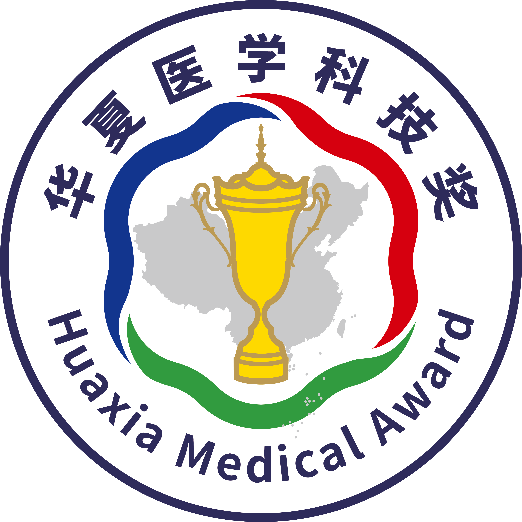 中国医疗保健国际交流促进会华夏医学科技奖办公室2024年3月2024年度华夏医学科技奖工作日程2024年度华夏医学科技奖申报推荐工作要求一、申报推荐项目（人）的要求及基本条件（一）申报推荐科学技术奖（基础研究类）的项目，主要完成人必须为代表性论文的作者之一，所提交的论文（专著)公开发表必须2年以上。（下文中“2年以上”均指2021年12月31日之前）（二）申报推荐科学技术奖（技术发明类）的项目，核心技术必须已取得授权发明专利，并提供相关知识产权证明，且整体技术应用必须2年以上。（三）申报推荐科学技术奖（科技进步类）的项目，整体技术应用必须2年以上。（四）申报推荐卫生事业管理奖的项目，应满足以下条件：1. 项目属于国家医药卫生与健康领域中专业管理、科技管理、教育管理、信息管理、保障管理等方面的成果，非医药卫生与健康领域的成果不在本奖项评选之列。2. 项目在成果研究构建过程中，应有清楚的成果形成过程，有明确的成果鉴定意见，有说服力的成果应用效果。成果形成后的应用实践时间不少于两年，应用影响单位不少于五个同级别相关单位。3. 项目应该有完整的成果总结报告和相关支撑材料。成果总结报告不限字数，以完整表述成果构成内容为基本要求。4. 项目必须充分体现系统性，应该以领域内的管理为主线，有明确的要解决的管理科学问题，有清晰的成果研究或构建过程，有成型的制度性设计，有标志性的成果形式，有影响力的成果应用。申报项目为多个不相关内容拼凑叠加式成果不在本奖项评选之列。5. 项目应该具有学术性，对所研究构建解决的管理科学问题有规律性的揭示，可以体现在学术文章发表，相关政策规章的颁布，或者专著的出版。无学术性的申报项目不在本成果评选之列。（五）申报推荐医学科普奖的项目，应满足以下条件：1. 国内公开出版发行的医学科普图书、科普电子出版物和科普音像制品，包括医学科普原创作品和医学科普编著作品两类。医学科普论文、科普报纸和期刊、以外国语言文字撰写的医学科普作品、国民学历医学教育教材、实用技术培训教材、科幻类作品、科普翻译类作品等暂不列入申报与评审范围。2. 科普作品应当是2014年1月1日以后出版发行且已满2年以上的作品。3. 申报作品应围绕明确的医学科普主题或社会热点健康问题，出版物应有完整的系统性充分解读相关科普主题或健康问题,主题局限的单一出版物不在本奖项的评审范围。4. 具有较高的思想性、科学性、艺术性和创新性，主题思想和内容健康向上，能启迪智慧，激励人们爱医学、学医学。5. 在普及医学科技知识、宣传医学科技成果、促进大众健康方面取得显著效果。6. 作品具有较广的受众面和良好的社会影响。7. 作品无知识产权纠纷，符合著作权法的有关规定。8. 作品符合国家《出版管理条例》及《图书质量管理规定》、《电子出版物出版管理规定》、《音像制品出版管理规定》的相关要求。（六）申报推荐国际合作促进奖的外国友人或外国友好组织，是指在双边或者多边国际科技合作中对我国医学科学技术进步做出重要贡献的对华友好的外国科学家、工程技术人员、科技管理人员或科学技术研究、开发、管理等组织。（七）申报推荐青年医学科技奖的人选，应为年龄不超过45周岁（出生日期在 1979年 1 月 1 日之后）的中国公民，在国内工作，其主要研究工作在国内完成。（八）申报推荐的项目所含主要科学技术内容（包括发现点、发明点、创新点及其证明材料）应未在国家科学技术奖获奖项目和华夏医学科技奖获奖项目中使用过，也不得用于申报本年度其他同类社会科技奖励（社会力量设立科学技术奖）。以往获得过或已申报本年度省、部级科学技术奖的项目内容，仍可以申报推荐本年度华夏医学科技奖。以往获得过其他同类社会科技奖励的项目内容，仍可以申报推荐本年度华夏医学科技奖。（九）2022、2023年度连续两年申报推荐（通过形式审查）但未获奖的项目，本年度不得以相同内容申报推荐。（十）2023年度通过形式审查并进入评审程序后，主动提出撤出评审的项目，本年度不得以相同内容申报推荐。（十一）申报推荐项目的前3完成人在本年度申报推荐华夏医学科技奖的项目不得超过1项。二、申报、推荐账号注册申请推荐单位、推荐专家、申报人应在“华夏医学科技奖申报推荐平台”（https://reward.cpam.org.cn）（以下简称：系统）进行注册,申请获取推荐账号或申报账号，审核通过后方可登陆系统。推荐单位、推荐专家的注册申请由华夏医学科技奖办公室审核；申报单位账号由推荐单位自行创建；申报人的注册申请由申报单位（或推荐专家）审核。三、电子版申报推荐书填写及提交要求申报推荐书是华夏医学科技奖形式审查和评审的主要依据，申报人应按照相应奖种的《填写说明》要求，在系统中客观、准确、完整填写申报推荐书内容并上传附件材料。推荐单位、推荐专家应于提交截止日期前在系统中将电子版申报推荐书提交至华夏医学科技奖办公室，逾期不予受理。系统中提交审批流程为：单位推荐：申报人→申报单位→推荐单位→华夏医学科技奖办公室。专家推荐：申报人→推荐专家→华夏医学科技奖办公室。四、公示要求（一）公示主体所有项目完成人（候选人）所在单位或候选人国内主要合作单位应在本单位范围内进行公示，推荐单位应汇总所有推荐项目（人）并进行公示。（二）公示内容及时间公示内容需按照《华夏医学科技奖申报推荐公示内容》（见本手册后文）的要求进行，公示时间不少于5个工作日。经公示无异议或虽有异议但经核实处理后再次公示无异议的项目（人）方可推荐。（三）公示材料上传公示情况须在纸质材料报送截止日期之前上传系统，其中，推荐单位上传推荐单位公示情况（说明模板见本手册后文），推荐专家上传项目第一完成单位或候选人工作单位公示情况。项目完成人（候选人）所在单位或候选人国内主要合作单位的公示情况提交给推荐单位、推荐专家。五、纸质版申报推荐材料报送要求纸质版申报推荐书主件应从华夏医学科技奖申报推荐平台中直接生成并打印（含“正式版”水印），附件无需从系统中下载打印，按《填写说明》要求提交。主件部分签字盖章后应在纸质材料报送截止日期之前上传系统。纸质版申报推荐材料包括以下内容：（一）申报推荐书原件1份含主件和附件，主件和附件应合订成一册，装订顺序与电子版顺序一致，单双面不限，纸张规格A4，竖向左侧装订，采用胶装，不要另加封面。（二）推荐单位的公示情况说明1份（专家推荐的，应提交项目第一完成单位或候选人工作单位的公示情况说明）公示情况说明应包含《华夏医学科技奖推荐汇总表》，该表由推荐单位从系统中导出并盖章，与公示情况说明一并装入信封，并在信封上注明“公示材料”。对评审专家有回避要求的，应提交《回避专家申请表》（见本手册后文），该表另装信封，并在信封上注明“回避专家申请表”。华夏医学科学技术奖申报推荐书（2024年度）一、项目基本情况项目类别：□基础研究类  □技术发明类  □科技进步类   项目编号：   华夏医学科技奖办公室制二、项目简介(限1页)三、项目内容(限5页)四、客观评价（限2页）五、代表性论文目录（限10篇）六、代表性论文被他人引用的情况（限10篇）（适用于基础研究类）七、推广应用情况和效益（适用于技术发明类、科技进步类）1. 推广应用情况（限2页）主要应用单位情况表2. 经济效益和社会效益（限2页）八、主要知识产权和标准规范等目录（限10件）（适用于技术发明类、科技进步类）九、本项目内容曾获科技奖励情况表（限8项）十、主要完成人情况表十一、主要完成单位情况表十二、推荐意见（适用于推荐单位）十二、推荐意见（适用于推荐专家）十三、参与推荐机构意见（选填）十四、附件（适用于基础研究类） 1. 代表性论文2. 代表性引文3. 科技查新报告书4. 代表性论文收录他引情况检索报告5. 本项目曾获科技奖励证书6. 完成人合作关系说明及情况汇总表（模板附后）7. 诚信承诺书（模板附后）8. 其他附件十四、附件（适用于技术发明类、科技进步类） 1. 代表性论文2. 代表性论文收录他引情况检索报告3. 科技查新报告书4. 应用情况和效益佐证材料5. 主要知识产权和标准规范等证明6. 本项目曾获科技奖励证书7. 国家法律法规要求审批的批准文件8. 完成人合作关系说明及情况汇总表（模板附后）9. 诚信承诺书（模板附后）10. 其他附件完成人合作关系说明承诺：本人作为项目第一完成人，对本项目完成人合作关系及上述内容的真实性负责，特此声明。                第一完成人签名：完成人合作关系情况汇总表诚信承诺书本项目自愿参加华夏医学科技奖申报，项目第一完成人和项目第一完成单位代表所有项目完成人及完成单位做出如下承诺：1. 本《申报推荐书》严格按照华夏医学科技奖有关规定和《申报推荐书填写说明》的具体要求填写，保证所提交的材料真实、完整、准确、有效，不存在任何违反《中华人民共和国保守国家秘密法》和《科学技术保密规定》等相关法律法规及侵犯他人知识产权的情形，所提交的代表性论文没有被撤稿的情况，所涉及的科学研究行为均符合《医学科研诚信和相关行为规范》（国卫科教发[2021]7号），不存在科研失信的行为。2. 所提交的纸质版材料和电子版材料内容一致。3. 本项目若涉及实验动物和动物实验，均符合国家实验动物管理的法律、法规、技术标准及有关规定。4. 本《申报推荐书》所提交的论文及知识产权等材料，均已征得未列入项目主要完成人的作者、权利人（发明人）或设计人的知情同意并留存相应证明材料备查。知情同意内容包括（1）论文、知识产权用于申报推荐2024年度华夏医学科技奖，该作者、权利人（发明人）或设计人未列入项目主要完成人；（2）华夏医学科技奖获奖项目所用论文、知识产权不能再次参评该奖；（3）论文、知识产权不得在本年度华夏医学科技奖其他项目中使用，也不得用于申报本年度其他同类社会科技奖励。因未如实告知上述情况而引起争议，且不能提供相应存档备查的证据，愿意承担相应责任。5. 本《申报推荐书》所提交的相关证明材料（包括论文、专利、标准规范等）均未在国家科学技术奖获奖项目和华夏医学科技奖获奖项目中使用过，也未用于申报本年度其他同类社会科技奖励。6. 遵守《华夏医学科技奖管理规定》。项目第一完成人（签字）：   项目第一完成单位（盖章）：《华夏医学科学技术奖申报推荐书》填写说明《华夏医学科学技术奖申报推荐书》是华夏医学科学技术奖评审的基础文件和主要依据，应以第三人称表述。请根据本说明，严格按照规定的格式、栏目及所列标题的要求如实、全面填写，按时提交。第一部分 总体说明《华夏医学科学技术奖申报推荐书》按结构分为主件（第一至第十三部分）和附件（第十四部分），按提交方式分为电子版和纸质版。电子版申报推荐书应在指定的申报推荐系统中填写和上传。主件第二、三、四、七部分的页边距左右各2.5㎝，上下各2.3㎝，正文文字使用宋体，字号不小于“小四号”，行距不小于18磅，标题和图表文字格式自行设置（建议以黑体、仿宋、楷体为主）。纸质版申报推荐书主件应从系统中直接生成并打印（含“正式版”水印），附件无需从系统中下载打印，按本说明要求提交，主件和附件应合订成一册，装订顺序与电子版顺序一致，单双面不限，纸张规格A4，竖向左侧装订，采用胶装，不要另加封面。第二部分 具体说明一、项目基本情况1. 项目类别：按项目研究性质，在系统中选择相应类别。基础研究类：在医学科学基础研究和应用基础研究中阐明自然现象、特征和规律，获得重要科学发现；技术发明类：运用科学技术知识研制出产品、工艺、材料、器件及其系统等重要医学技术发明；科技进步类：完成医学科学技术创新，应用推广创新性科学技术成果，完成重要医学科学技术工程、计划、项目等。2. 项目编号：无需填写。3. 项目名称（中文）：不超过30字。要准确、简明、具体，并能反映出项目的科学技术内容和特征。4. 项目名称（英文）：不超过200字符。应是项目名称（中文）的英译文，且翻译准确。 5. 推荐单位或推荐专家：由系统根据关联的账号自动填写。6. 参与推荐机构：非必填。由系统根据“十三、参与推荐机构意见”自动填写。7. 主要完成人：由系统根据“十、主要完成人情况表”自动填写。8. 主要完成单位：由系统根据“十一、主要完成单位情况表”自动填写。9. 学科分类：按《华夏医学科技奖学科分类及专业代码表》在系统中选择相应学科，按重要程度依次填写，最多可以填写3个学科。10. 评审学组：在系统中选择相应组别填写。11. 任务来源：按重要程度在系统中选择相应类别填写，可多选，最多选择三个。12. 具体计划、基金的名称和编号：不超过300字。根据与本项目的紧密程度顺序填写，不超过5项，应已结题，需在附件（其他附件）中提供计划下达单位对所列项目（课题）的验收或结题证明。13. 项目起止时间：起始时间填写立项、任务下达、合同签署等标志项目开始研究、研制或研发的时间；基础研究类项目的完成时间应填写代表性论文中最近1篇发表的时间；技术发明类、科技进步类项目的完成时间应填写项目整体技术首次应用的时间。无法精确到“日”的，统一填写“1日”。 二、项目简介限1页。项目简介是向国内外公开、宣传、介绍、接受社会监督的主要内容，是对项目成果价值进行综合评价的重要依据，应客观、准确、简明扼要。基础研究类项目简介应包含项目主要研究内容、科学发现点及科学价值、同行引用及评价等。技术发明类、科技进步类项目简介应包含项目主要技术内容、技术发明点或创新点、授权专利情况、技术经济指标、应用推广及效益情况等。三、项目内容（适用于基础研究类项目）限5页。该部分是申报推荐书的核心内容，也是评价项目的重要依据。基础研究类项目填写主要科学发现，内容应包括：1. 概述国内外相关科学研究状况、尚待解决的问题、开展本研究的科学意义以及开展该项科学研究的总体构思。2. 围绕科学发现点的原创性、公认度和科学价值，客观、真实、准确地阐述在创造性方面的归纳提炼，要清晰阐述主要学术观点，着重表述在自然现象、规律发现和科学理论上的发现与创见。此部分不得涉及评价内容。科学发现点应以支持该发现点成立的支撑材料为依据。每个发现点须相对独立，按重要程度排序，在阐述前应首先说明所属的学科分类名称和支持其成立的代表性论文序号。凡涉及实质研究内容的说明、论证及实验结果等，均应直接叙述，且要有相关的支撑材料。对本项目存在的研究局限性，应当简明阐述。三、项目内容（适用于技术发明类项目）限5页。该部分是申报推荐书的核心内容，也是评价项目的重要依据。技术发明类项目填写主要技术发明，内容应包括：1. 简明、扼要地阐述项目的研究目的和意义、国内外相关科学技术现状、以及项目研究的总体思路和方案。2. 围绕首创性、先进性和技术价值，客观、真实、准确地阐述项目技术内容中前人没有的、具有创造性的关键、核心技术，对比当前国内外同类技术的主要参数。此部分不得涉及评价内容。技术发明点应以支持其发明创造成立的支撑材料为依据。每个发明点须相对独立，按重要程度排序，在阐述前应首先说明所属的学科分类名称和支持其成立的附件证明材料序号。核心发明点必须取得授权知识产权。对本项目存在的技术局限性，应当简明阐述。三、项目内容（适用于科技进步类项目）限5页。该部分是申报推荐书的核心内容，也是评价项目的重要依据。科技进步类项目填写主要科技创新，内容应包括：1. 简明、扼要地阐述项目的研究目的和意义、国内外相关科学技术现状、以及项目研究的总体思路和方案。2. 围绕创新性、先进性和技术价值，客观、真实、准确地阐述项目的原创性发现、具有创造性的关键、核心技术内容，对比国内外同类技术的主要参数等。此部分不得涉及评价内容。科技创新点应以支持其科技创新内容成立的支撑材料为依据，每个创新点须相对独立，按重要程度排序，在阐述前应首先说明所属的学科分类名称和支持其成立的附件证明材料序号。对本项目存在的科技局限性，应当简明阐述。四、客观评价限2页。指他人对项目所列科学发现点、技术发明点、科技创新点的评价情况，应客观、真实、准确评价。填写的评价意见要有客观依据，主要包括国内外同行在重要学术刊物（专著）和重要国际学术会议等公开发表的学术性评价意见，与国内外相关技术的比较，国家相关部门正式作出的技术检测报告、验收意见（报告）、鉴定结论，查新报告，国内外重要科技奖励，以及科技成果评价报告结论等，可在附件中提供证明材料。非公开资料（如私人信函等）不能作为评价依据。五、代表性论文目录按照表格所示栏目填写支撑本项目“三、项目内容”的代表性论文详细情况，限10篇，按重要程度排序，并在附件中提供相应证明材料。鼓励填写在国内期刊发表的论文。1. 基础研究类项目所列论文应在正式刊物公开发表两年以上（即2021年12月31日之前）；技术发明类、科技进步类项目所列论文应于2023年12与31日前在正式刊物公开发表。在线发表时间可作为论文发表时间，但须在论文电子版中有明确标识，或另附在线发表时间的证明。2. 所列论文通讯作者的署名单位应包含国内单位，通讯作者单位均为国外单位的，不能用于申报。3. 所列论文应为能够支撑项目研究成果的论著性论文，综述类和评论类论文、诊疗指南和专家共识、图书类著作不应列为代表性论文。4. 所列论文的通讯作者或第一作者中应至少有一人在项目主要完成人之列。5. “作者”、“通讯作者”、“第一作者”，均应基于论文的全部作者进行填写，不得只填写本项目完成人或少填错填，“通讯作者”和“第一作者”中的国内作者应填写中文姓名。6. “他引次数”、“检索数据库”应依据检索报告填写，同时在附件中提交检索报告。详见“十四、附件”的具体要求。每篇论文的“检索数据库”只能填写一个，中英文论文可以选择不同的数据库。在申报推荐书其他部分出现的论文他引统计次数，必须是上述代表性论文的他引统计情况，其他论文的他引统计情况不得列入或出现在申报推荐书中。7. 须征得代表性论文中未列入项目主要完成人的作者的知情同意，并留存相应证明材料备查，知情同意内容包括：（1）该论文用于申报推荐2024年度华夏医学科技奖，该作者未列入项目主要完成人；（2）华夏医学科技奖获奖项目所用论文不能再次参评；（3）该论文不得在本年度华夏医学科技奖其他项目中使用，也不得用于申报本年度其他同类社会科技奖励。六、代表性论文被他人引用的情况（适用于基础研究类项目）按照表格所示栏目填写“五、代表性论文目录”所列论文被他人引用的有关情况，代表性引文不超过10篇，按被引代表性论文的顺序排列，引用内容在附件中应明确标识。七、推广应用情况和效益（适用于技术发明类、科技进步类项目）1. 推广应用情况限2页。应就本项目技术应用的对象（如应用的单位、产品、工艺、工程、服务等）及规模情况进行概述，并在附件中提供主要客观佐证材料的关键页或材料目录。主要应用单位（包含应用项目技术的完成单位）情况按下表格式说明，不超过15个。应在附件中提供能证明本项目整体技术已实施应用2年以上（2021年12月31日前应用）的证明材料。主要应用单位情况表2. 经济效益和社会效益限2页。根据本项目实际情况填写经济效益和社会效益，如无经济效益，只填写社会效益。经济效益主要介绍完成单位和“主要应用单位情况表”中所列单位近两年应用本项目技术所取得的经济效益情况。如院校、科研院所技术合同收入（合同额和到账额）；企业或其他单位应用本项目技术的产品或服务的质量和效率提升情况，与项目技术应用有关的销售额，以及节约成本、降低能耗等情况。填写经济效益数据的，应注明计算方式，并在附件中提交支持数据成立的客观佐证材料。社会效益应说明本项目在推动科学技术进步、保护自然资源和生态环境、改善人民物质文化生活、提升健康水平和培养人才、提高技术服务等方面所起的作用。八、主要知识产权和标准规范等目录（限10件）（适用于技术发明类、科技进步类项目）应填写直接支持本项目主要技术发明、科技创新成立的且已批准或授权的知识产权（包括发明专利、实用新型专利、植物新品种权、计算机软件著作权、集成电路布图设计权等）和标准规范等（包括诊疗指南、专家共识）。限10件，按与主要技术发明、科技创新的密切程度排序，并在附件中提供相应证明材料。对于发明专利，知识产权类别选择发明专利，然后依次填写发明名称、国家（地区）、专利号、授权公告日、专利证书上的证书号、专利权人、发明人。对于计算机软件著作权，“授权号”填写登记号，“授权日期”填写首次发表日期。对于其他类型，根据实际情况填写相应栏目，发明人一栏可不填。所列知识产权权属共有的，须征得未列入项目主要完成人的权利人（发明专利指发明人）的知情同意，并留存相应证明材料备查。知情同意内容包括：（1）该知识产权用于申报推荐2024年度华夏医学科技奖，该权利人未列入项目主要完成人；（2）华夏医学科技奖获奖项目所用知识产权不能再次参评；（3）该知识产权不得在本年度华夏医学科技奖其他项目中使用，也不得用于申报本年度其他同类社会科技奖励。所列专利证书颁发日期、标准规范发布日期应在2023年12月31日之前。发明人或设计人、标准规范起草人均不是项目主要完成人的知识产权，不得列入本表。九、本项目内容曾获科技奖励情况表（限8项）按照表格所示栏目填写本项目核心内容曾获得的奖励情况，并在附件中提供相应证明材料。1. 获奖项目名称：指获得奖励的项目名称。2. 获奖年度：指获奖年度或年份。3. 奖励名称及等级：应规范填写奖励名称的全称，不分等级的奖励只填写奖励名称，不填写等级，如“北京市科技进步奖一等奖”、“江苏省科技进步奖二等奖”、“吴阶平医药创新奖”等。4. 主要获奖人：填写获奖项目前3完成人。5. 授奖部门（单位）：应以奖励证书中落款部门名称及公章为准，规范填写全称。十、主要完成人情况表“主要完成人情况表”是核实完成人是否具备获奖条件的重要依据，每位主要完成人填写一份。项目任务来源所列计划、基金或课题的验收、鉴定的专家组成员不能作为完成人。主要完成人最多可填写15人，按贡献大小排序，授奖人数按照最终获奖等级自动截取。单项授奖人数一等奖不超过15人，二等奖不超过10人，三等奖不超过8人。1. 姓名：应准确填写完成人姓名，中间不得添加空格。2. 排名：应按照贡献大小排序。3. 国籍：所列完成人一般应为中国公民。4. 身份证号：大陆居民填写国内居民身份证号（18位）；港澳居民填写香港或澳门居民身份证号；台湾居民填写台湾居民来往通行证号；外籍人员填写护照号码。5. 归国人员：指曾经在国外有留学经历或工作的人员，如有此经历的填写“是”，没有的则填写“否”。6. 工作单位：根据人事关系填写完成人现工作的单位，已退休的填写退休前的工作单位，在国外工作的，填写国外单位。7. 二级单位：填写完成人所在的具体部门，如大学的院系、医院的科室等。8. 完成单位：填写完成人参与本项目主要研究工作时所在单位，应为国内法人单位。如涉及多个单位，应根据贡献大小填写一个单位。9. 参加本项目的起止时间：起始时间应在本项目起始时间之后，结束时间根据实际情况填写，不限于本项目完成时间之前。10. 曾获省、部级及以上科技奖励情况：不超过200字。填写完成人曾获省、部级科技奖励、社会科技奖励及国家科技奖励的获奖年度、奖种、等级、项目名称、排名。11. 对本项目的主要学术（技术）贡献：不超过300字。应具体写明完成人对本项目作出的实质性贡献并注明对应“三、项目内容”所列第几项科学发现、技术发明、科技创新；与他人合作完成的，要细致说明本人独立于合作者的具体贡献，以及支持本人贡献成立的证明材料在主件目录中的序号或附件序号。12. 签名和盖章：“本人签名”应为完成人的亲笔签名，不得使用签名章、他人代签或仿造签名。如因特殊情况而无法签名，应出具书面说明，随申报推荐书一并报送华夏医学科技奖办公室。完成人的工作单位和完成单位均须盖章。如工作单位和完成单位为同一单位，只需加盖一个公章；如为不同单位，两个单位公章应同时加盖。所盖公章应与填写的单位名称完全一致。工作单位是国外单位的，可以不盖章。十一、主要完成单位情况表“主要完成单位情况表”是核实主要完成单位是否具备获奖条件的重要依据，每个主要完成单位填写一份。所列完成单位应为法人单位。主要完成单位最多可填写10个，按贡献大小排序，授奖单位数按照最终获奖等级自动截取。单项授奖单位数一等奖不超过10个，二等奖不超过7个，三等奖不超过5个。1. 单位名称：应与单位公章完全一致。不得填写非法人单位名称或单位简称。2. 排名：应按照贡献大小排序。3. 对本项目的贡献：不超过500字。应如实写明该完成单位对本项目做出的主要贡献。基础研究类项目应就本单位在成果的研究过程中，主持或参与研究的制订及组织实施，并提供技术、经费或设备等条件，对该项成果的研究起到的重要作用叙述；技术发明类、科技进步类项目应就本单位在项目研究、研制、开发、投产、应用和推广过程中提供技术、设备和人员等条件，对项目的完成起到的组织、管理和协调等作用叙述。4. 签名和盖章：应由法定代表人签名（可手写，可用签名章），并在单位盖章处加盖公章。如无特殊情况，主要完成人参与本项目主要研究工作时所在单位均应作为主要完成单位，如不作为主要完成单位，须提供由该单位出具的知情同意证明材料。十二、推荐意见限600字。由具有推荐资格的单位或专家填写（只可选择一种推荐方式），应在认真审阅申报推荐书全文，确认符合申报推荐条件后，根据项目取得的主要科学发现、主要技术发明、主要科技创新、科学技术水平、应用引用情况（应用情况和效益），写明推荐理由和结论性意见。推荐单位的推荐意见表应由单位法定代表人签名（可手写，可用签名章），并在单位盖章处加盖公章。推荐专家的推荐意见表应由推荐专家亲笔签名，字迹清晰，不得代签。3名及以上的专家联合推荐时，列第一位的为责任专家，每位专家各自独立填写一份推荐意见，推荐意见内容可各有侧重。十三、参与推荐机构意见非必须填写。中国医促会所属分会可独立参与推荐本分会学术领域内的项目。1. 项目名称：由系统根据“一、项目基本情况”自动填写。2. 参与推荐机构名称：指中国医促会所属分会名称，应填写全称。3. 学术范围：填写该分会的学术领域。4. 机构负责人：指该分会主任委员。5. 推荐意见：限600字。由具有参与推荐资格的机构填写，应在认真审阅申报推荐书全文，确认符合申报推荐条件后，根据项目取得的主要科学发现、主要技术发明、主要科技创新、科学技术水平、应用引用情况（应用情况和效益），写明推荐理由和结论性意见。6. 签名：应为分会主任委员的亲笔签名，不得使用签名章、他人代签或仿造签名。十四、附件（适用于基础研究类项目）附件是申报推荐项目的证明材料和辅助补充材料，应根据本项目实际情况提供相应材料。电子版在系统指定位置上传，纸质版按附件目录顺序提供各附件，附件与主件之间，各类附件之间用彩色纸隔开，具体要求如下：1. 代表性论文：电子版和纸质版均应按照“五、代表性论文目录”所列论文的顺序排列，不得遗漏，也不得超出列表范围。电子版：提交代表性论文全文，每篇论文1个PDF文件，合计不超过10个PDF文件。纸质版：提交代表性论文首页，每篇论文1页，合计不超过10页。2. 代表性引文：电子版和纸质版均应按照“六、代表性论文被他人引用的情况”所列引文的顺序排列，不得遗漏，也不得超出列表范围。电子版：提交代表性引文首页、引用页和文献页，每篇引文1个PDF文件，合计不超过10个PDF文件。纸质版：提交代表性引文首页，每篇引文1页，合计不超过10页。3. 科技查新报告书：由政府或高校等有关部门确定的医药卫生科技项目查新咨询单位于2022年1月1日以后出具的本项目查新报告，查新范围应包括国内、国外。电子版：提交全文扫描件，限1个PDF文件。纸质版：提交盖章页的复印件，限1页。4. 代表性论文收录他引情况检索报告：指“五、代表性论文目录”所列论文收录和被他人引用的检索报告。电子版：提交全文扫描件，限1个PDF文件。纸质版：提交盖章页的复印件，限1页。5. 本项目曾获科技奖励证书：电子版和纸质版均应按照“九、本项目内容曾获科技奖励情况表”中所列内容的顺序排列，不得遗漏，也不得超出列表范围。电子版：提交获奖证书页扫描件（未取得证书的应提交授奖单位发布的奖励决定等相关证明材料扫描件或网站截图，且在材料中用黄色背景标记获奖项目信息），每项限1个PDF或JPG文件，合计不超过8个PDF或JPG文件。纸质版：提交证书盖章页的复印件，每件1页，合计不超过8页。6. 完成人合作关系说明及情况汇总表按照以下要求填写，并由第一完成人签名。完成人仅为1人的可不提交。完成人合作关系说明：应以第一完成人角度，介绍项目完成人之间的合作经历或合作关系，不局限于第一完成人与其他完成人的合作，也可以包括其他完成人之间的合作。完成人合作关系情况汇总表：即“完成人合作关系说明”有关内容列表化，每行填写一项合作内容。其中：合作方式包括但不限于论文合著、共同立项等。合作者填写此项合作内容中涉及的完成人。合作时间根据实际情况填写，不限于本项目的起止时间。合作成果包括但不限于论文名称、合同名称等。索引填写其在电子版申报推荐书附件中的序号，如：附件2-1等。如未包含在附件中，应填写“未列入附件”。电子版：提交完成人合作关系说明（含完成人合作关系情况汇总表）原件扫描件，应包含第一完成人签名，限1个PDF文件。纸质版：提交完成人合作关系说明（含完成人合作关系情况汇总表）原件，应由第一完成人签名，按实际页数提交。7. 诚信承诺书按照模板格式，由项目第一完成人签名承诺，项目第一完成单位盖章确认，并承担相应责任。电子版：提交诚信承诺书原件扫描件，应包含第一完成人签名、第一完成单位盖章，限1个PDF文件。纸质版：提交诚信承诺书原件，应由第一完成人签名，第一完成单位盖章，限1页。8. 其他附件：指支撑本项目重要科学发现、客观评价及完成人学术贡献的证明材料或其他须提交的证明材料。可列出“附件1~5”之外其他类别的有利于项目评审的证明文件，如第三方评价证明等。第三方评价证明指除项目主要完成人、合作者和具有直接利益相关者之外的第三方对本项目内容做出的具有法律效力或公信力的评价，如他人在学术刊物或公开场合发表的对本项目内容的学术性评价意见，以及国家相关部门出具的技术检测报告、验收意见，鉴定报告等。电子版不超过20个PDF或JPG文件，每个文件应包含一个内容，且清晰可辨，原则上不要拼图。纸质版不超过20页，应与电子版一致，不需提交原件。十四、附件（适用于技术发明类、科技进步类项目）附件是申报推荐项目的证明材料和辅助补充材料，应根据本项目实际情况提供相应材料。电子版在系统指定位置上传，纸质版按附件目录顺序提供各附件，附件与主件之间，各类附件之间用彩色纸隔开，具体要求如下：1. 代表性论文：电子版和纸质版均应按照“五、代表性论文目录”所列论文的顺序排列，不得遗漏，也不得超出列表范围。电子版：提交代表性论文全文，每篇论文1个PDF文件，合计不超过10个PDF文件。纸质版：提交代表性论文首页，每篇论文1页，合计不超过10页。2. 代表性论文收录他引情况检索报告：指“五、代表性论文目录”所列论文收录和被他人引用的检索报告。电子版：提交全文扫描件，限1个PDF文件。纸质版：提交盖章页的复印件，限1页。3. 科技查新报告书：由政府或高校等有关部门确定的医药卫生科技项目查新咨询单位于2022年1月1日以后出具的本项目查新报告，查新范围应包括国内、国外。电子版：提交全文扫描件，限1个PDF文件。纸质版：提交盖章页的复印件，限1页。4. 应用情况和效益佐证材料：指用于佐证的客观材料。应按照“七、推广应用情况和效益”所列内容，至少提供一份能证明本项目整体技术已实施应用两年以上（2021年12月31日之前应用）的客观佐证材料关键页，如验收报告、用户报告、销售或服务合同等。应用单位出具的相应说明或证明可以作为佐证材料，须加盖法人单位公章。填写经济效益数据的，须提交支持数据成立的客观佐证材料，如到账凭证或所在单位财务部门出具的相关证明等电子版：提交关键页的扫描件，每个单位限1个PDF文件，不得超出“主要应用单位情况表”的范围，合计不超过15个PDF文件。纸质版：提交关键页的复印件或列表，可以少于但不得超出电子版范围，每个单位原则上不超过3页。5. 主要知识产权和标准规范等证明：指“八、主要知识产权和标准规范等目录”所列内容的证明材料。电子版和纸质版均应按照目录中所列顺序排列，不得遗漏，也不得超出列表范围。电子版：发明专利和实用新型专利提交证书和说明书全文扫描件（含摘要页、权利要求书和说明书），其他类型的知识产权提交证书扫描件。每件知识产权1个PDF文件，合计不超过10个PDF文件。纸质版：发明专利、实用新型专利、外观设计专利提交证书或说明书摘要页复印件，其他类型的提交证书复印件。每件知识产权1页，合计不超过10页。6. 本项目曾获科技奖励证书：电子版和纸质版均应按照“九、本项目内容曾获科技奖励情况表”中所列内容的顺序排列，不得遗漏，也不得超出列表范围。电子版：提交获奖证书页扫描件（未取得证书的应提交授奖单位发布的奖励决定等相关证明材料扫描件或网站截图，且在材料中用黄色背景标记获奖项目信息），每件限1个PDF或JPG文件，合计不超过8个PDF或JPG文件。纸质版：提交证书盖章页的复印件，每件1页，合计不超过8页。7. 国家法律法规要求审批的批准文件：项目中涉及到需要行政审批的内容，如研发新药、生物制品、医疗器械等，须提供国家有关部门出具的已获批2年以上的行政审批文件，如新药证书、医疗器械注册证、临床研究批件等，且审批时间应在2021年12月31日之前。电子版：提交批准文件全文扫描件，每个批件限1个PDF文件，合计不超过10个PDF文件。纸质版：提交批件盖章页的复印件，每个批件限1页，合计不超过10页。8. 完成人合作关系说明及情况汇总表按照以下要求填写，并由第一完成人签名。完成人仅为1人的可不提交。完成人合作关系说明：应以第一完成人角度，介绍项目完成人之间的合作经历或合作关系，不局限于第一完成人与其他完成人的合作，也可以包括其他完成人之间的合作。完成人合作关系情况汇总表：即“完成人合作关系说明”有关内容列表化，每行填写一项合作内容。其中：合作方式包括但不限于论文合著、共同立项、共同知识产权、共同参与制订标准规范和产业合作等。合作者填写此项合作内容中涉及的完成人。合作时间根据实际情况填写，不限于本项目的起止时间。合作成果包括但不限于论文名称、专著名称、发明专利名称、合同名称等，可与主要知识产权、应用情况等佐证材料相同。证明材料索引填写其在电子版申报推荐书附件中的序号，如：附件2-1等。如未包含在附件中，应填写“未列入附件”。电子版：提交完成人合作关系说明（含完成人合作关系情况汇总表）原件扫描件，应包含第一完成人签名，限1个PDF文件。纸质版：提交完成人合作关系说明（含完成人合作关系情况汇总表）原件，应由第一完成人签名，按实际页数提交。9. 诚信承诺书按照模板格式，由项目第一完成人签名承诺，项目第一完成单位盖章确认，并承担相应责任。电子版：提交诚信承诺书原件扫描件，应包含第一完成人签名、第一完成单位盖章，限1个PDF文件。纸质版：提交诚信承诺书原件，应由第一完成人签名，第一完成单位盖章，限1页。10. 其他附件：指支撑本项目重要科学发现、客观评价及完成人学术贡献的证明材料或其他须提交的证明材料。可列出“附件1~7”之外其他类别的有利于项目评审的证明文件，如第三方评价证明等。第三方评价证明指除项目主要完成人、合作者和具有直接利益相关者之外的第三方对本项目内容做出的具有法律效力或公信力的评价，如他人在学术刊物或公开场合发表的对本项目内容的学术性评价意见，以及国家相关部门出具的技术检测报告、验收意见，鉴定报告等。电子版不超过20个PDF或JPG文件，每个文件应包含一个内容，且清晰可辨，原则上不要拼图。纸质版不超过20页，应与电子版一致，不需提交原件。华夏医学卫生事业管理奖申报推荐书（2024年度）一、项目基本情况项目编号：   华夏医学科技奖办公室制二、项目简介（限800字）三、项目内容（限3000字）四、项目创新（限500字）五、代表性论文目录（限10篇）六、推广应用情况和效益1. 推广应用情况（限2页）主要应用单位情况表2. 经济效益和社会效益（限2页）七、主要知识产权和标准规范等目录（限10件）八、本项目内容曾获科技奖励情况表（限8项）九、主要完成人情况表十、主要完成单位情况表十一、推荐意见（适用于推荐单位）十一、推荐意见（适用于推荐专家）十二、参与推荐机构意见（选填）十三、附件1. 成果总结报告2. 代表性论文3. 代表性论文收录他引情况检索报告4. 应用情况和效益佐证材料5. 主要知识产权和标准规范等证明6. 本项目曾获科技奖励证书7. 完成人合作关系说明及情况汇总表（模板附后）8. 诚信承诺书（模板附后）9. 其他附件完成人合作关系说明承诺：本人作为项目第一完成人，对本项目完成人合作关系及上述内容的真实性负责，特此声明。              第一完成人签名：完成人合作关系情况汇总表诚信承诺书本项目自愿参加华夏医学科技奖申报，项目第一完成人和项目第一完成单位代表所有项目完成人及完成单位做出如下承诺：1. 本《申报推荐书》严格按照华夏医学科技奖有关规定和《申报推荐书填写说明》的具体要求填写，保证所提交的材料真实、完整、准确、有效，不存在任何违反《中华人民共和国保守国家秘密法》和《科学技术保密规定》等相关法律法规及侵犯他人知识产权的情形，所提交的代表性论文没有被撤稿的情况，所涉及的科学研究行为均符合《医学科研诚信和相关行为规范》（国卫科教发[2021]7号），不存在科研失信的行为。2. 所提交的纸质版材料和电子版材料内容一致。3. 本项目若涉及实验动物和动物实验，均符合国家实验动物管理的法律、法规、技术标准及有关规定。4. 本《申报推荐书》所提交的论文及知识产权等材料，均已征得未列入项目主要完成人的作者、权利人（发明人）或设计人的知情同意并留存相应证明材料备查。知情同意内容包括（1）论文、知识产权用于申报推荐2024年度华夏医学科技奖，该作者、权利人（发明人）或设计人未列入项目主要完成人；（2）华夏医学科技奖获奖项目所用论文、知识产权不能再次参评该奖；（3）论文、知识产权不得在本年度华夏医学科技奖其他项目中使用，也不得用于申报本年度其他同类社会科技奖励。因未如实告知上述情况而引起争议，且不能提供相应存档备查的证据，愿意承担相应责任。5. 本《申报推荐书》所提交的相关证明材料（包括论文、专利、标准规范等）均未在国家科学技术奖获奖项目和华夏医学科技奖获奖项目中使用过，也未用于申报本年度其他同类社会科技奖励。6. 遵守《华夏医学科技奖管理规定》。项目第一完成人（签字）：  项目第一完成单位（盖章）：《华夏医学卫生事业管理奖申报推荐书》填写说明《华夏医学卫生事业管理奖申报推荐书》是华夏医学卫生事业管理奖评审的基础文件和主要依据，应以第三人称表述。请根据本说明，严格按照规定的格式、栏目及所列标题的要求如实、全面填写，按时提交。第一部分 总体说明《华夏医学卫生事业管理奖申报推荐书》按结构分为主件（第一至第十二部分）和附件（第十三部分），按提交方式分为电子版和纸质版。电子版申报推荐书应在指定的申报推荐系统中填写和上传。主件第二、三、四、六部分的页边距左右各2.5㎝，上下各2.3㎝，正文文字使用宋体，字号不小于“小四号”，行距不小于18磅，标题和图表文字格式自行设置（建议以黑体、仿宋、楷体为主）。纸质版申报推荐书主件应从系统中直接生成并打印（含“正式版”水印），附件无需从系统中下载打印，按本说明要求提交，主件和附件应合订成一册，装订顺序与电子版顺序一致，单双面不限，纸张规格A4，竖向左侧装订，采用胶装，不要另加封面。第二部分 具体说明一、项目基本情况 1. 项目编号：无需填写。2. 项目名称：不超过30字。要准确、简明、具体，并能反映出项目的主要研究内容和特征。3. 推荐单位（专家）：由系统根据关联的账号自动填写。4. 参与推荐机构：非必填。由系统根据“十二、参与推荐机构意见”自动填写。5. 主要完成人：由系统根据“九、主要完成人情况表”自动填写。6. 主要完成单位：由系统根据“十、主要完成单位情况表”自动填写。7. 学科分类：按《华夏医学科技奖学科分类及专业代码表》在系统中选择相应学科，按重要程度依次填写，最多可以填写3个学科。8. 任务来源：按重要程度在系统中选择相应类别填写，可多选，最多选择三个。9. 具体计划、基金的名称和编号：不超过300字。根据与本项目的紧密程度顺序填写，不超过5项，应已结题，需在附件（其他附件）中提供计划下达单位对所列项目（课题）的验收或结题证明。10. 项目起止时间：起始时间填写立项、任务下达、合同签署等标志项目开始研究、研制或研发的时间；完成时间应填写项目整体技术首次应用的时间。无法精确到“日”的，统一填写“1日”。 二、项目简介限800字。项目简介是向国内外公开、宣传、介绍、接受社会监督的主要内容，是对项目成果价值进行综合评价的重要依据，应客观、准确、简明扼要地介绍本项目的主要背景、成果主要构成。三、项目内容限3000字。该部分是申报推荐书的核心内容，也是评价项目的重要依据。内容应包括：项目的管理科学问题、项目解决问题的方法和过程、标志性的成果内容、成果的学术意义、成果的推广意义和影响。四、项目创新限500字。应客观、准确、简明扼要地阐述项目在理论上、制度上、技术上或应用上的创新点。五、代表性论文目录按照表格所示栏目填写支撑本项目研究成果成立的代表性论文详细情况，限10篇，按重要程度排序，并在附件中提供相应证明材料。鼓励填写在国内期刊发表的论文。1. 所列论文应在正式刊物公开发表两年以上（即2021年12月31日之前），在线发表时间可作为论文发表时间，但须在论文电子版中有明确标识，或另附在线发表时间的证明。2. 所列论文通讯作者的署名单位应包含国内单位，通讯作者单位均为国外单位的，不能用于申报。3. 所列论文应为能够支撑项目研究成果的论著性论文，综述类和评论类论文、诊疗指南和专家共识、图书类著作不应列为代表性论文。4. 所列论文的通讯作者或第一作者中应至少有一人在项目主要完成人之列。5. “作者”、“通讯作者”、“第一作者”，均应基于论文的全部作者进行填写，不得只填写本项目完成人或少填错填，“通讯作者”和“第一作者”中的国内作者应填写中文姓名。6. “他引次数”、“检索数据库”应依据检索报告填写，同时在附件中提交检索报告。详见“十三、附件”的具体要求。每篇论文的“检索数据库”只能填写一个，中英文论文可以选择不同的数据库。在申报推荐书其他部分出现的论文他引统计次数，必须是上述代表性论文的他引统计情况。其他论文的他引统计情况不得列入或出现在申报推荐书中。7. 须征得代表性论文中未列入项目主要完成人的作者的知情同意，并留存相应证明材料备查，知情同意内容包括：（1）该论文用于申报推荐2024年度华夏医学科技奖，该作者未列入项目主要完成人；（2）华夏医学科技奖获奖项目所用论文不能再次参评；（3）该论文不得在本年度华夏医学科技奖其他项目中使用，也不得用于申报本年度其他同类社会科技奖励。六、推广应用情况和效益1. 推广应用情况限2页。应就本项目研究成果应用的对象（如应用的单位、产品、工艺、工程、服务等）及规模情况进行概述，并在附件中提供主要客观佐证材料的关键页或材料目录。主要应用单位（包含应用项目研究成果的完成单位）情况按下表格式说明，不超过15个，且不少于5个同级别相关单位。应在附件中提供能证明本项目研究成果已应用实践2年以上（2021年12月31日前应用）的证明材料。主要应用单位情况表2. 经济效益和社会效益限2页。根据本项目实际情况填写经济效益和社会效益，如无经济效益，只填写社会效益。经济效益主要介绍完成单位和“主要应用单位情况表”中所列单位近两年应用本项目研究成果所取得的经济效益情况。如院校、科研院所技术合同收入（合同额和到账额）；企业或其他单位应用本项目技术的产品或服务的质量和效率提升情况，与项目技术应用有关的销售额，以及节约成本、降低能耗等情况。填写经济效益数据的，应注明计算方式，并在附件中提交支持数据成立的客观佐证材料。社会效益应说明本项目在推动卫生事业发展、改善人民物质文化生活、提升健康水平和培养人才、提高技术服务及科学管理等方面所起的作用。七、主要知识产权和标准规范等目录（限10件）应填写直接支持本项目主要技术内容成立的且已批准或授权的知识产权（包括发明专利、实用新型专利、植物新品种权、计算机软件著作权、集成电路布图设计权等）和标准规范等（包括诊疗指南、专家共识）。限10件，按与主要技术内容的密切程度排序，并在附件中提供相应证明材料。对于发明专利，知识产权类别选择发明专利，然后依次填写发明名称、国家（地区）、专利号、授权公告日、专利证书上的证书号、专利权人、发明人。对于计算机软件著作权，“授权号”填写登记号，“授权日期”填写首次发表日期。对于其他类型，根据实际情况填写相应栏目，发明人一栏可不填。所列知识产权权属共有的，须征得未列入项目主要完成人的权利人（发明专利指发明人）的知情同意，并留存相应证明材料备查。知情同意内容包括：（1）该知识产权用于申报推荐2024年度华夏医学科技奖，该权利人未列入项目主要完成人；（2）华夏医学科技奖获奖项目所用知识产权不能再次参评；（3）该知识产权不得在本年度华夏医学科技奖其他项目中使用，也不得用于申报本年度其他同类社会科技奖励。所列专利证书颁发日期、标准规范发布日期应在2023年12月31日之前。发明人或设计人、标准规范起草人均不是项目主要完成人的知识产权，不得列入本表。八、本项目内容曾获科技奖励情况表（限8项）按照表格所示栏目填写本项目核心内容曾获得的奖励情况，并在附件中提供相应证明材料。1. 获奖项目名称：指获得奖励的项目名称。2. 获奖年度：指获奖年度或年份。3. 奖励名称及等级：应规范填写奖励名称的全称，不分等级的奖励只填写奖励名称，不填写等级，如“北京市科技进步奖一等奖”、“江苏省科技进步奖二等奖”、“吴阶平医药创新奖”等。4. 主要获奖人：填写获奖项目前3完成人。5. 授奖部门（单位）：应以奖励证书中落款部门名称及公章为准，规范填写全称。九、主要完成人情况表“主要完成人情况表”是核实完成人是否具备获奖条件的重要依据，每位主要完成人填写一份。项目任务来源所列计划、基金或课题的验收、鉴定的专家组成员不能作为完成人。主要完成人最多可填写8人，按贡献大小排序。1. 姓名：应准确填写完成人姓名，中间不得添加空格。2. 排名：应按照贡献大小排序。3. 国籍：所列完成人一般应为中国公民。4. 身份证号：大陆居民填写国内居民身份证号（18位）；港澳居民填写香港或澳门居民身份证号；台湾居民填写台湾居民来往通行证号；外籍人员填写护照号码。5. 归国人员：指曾经在国外有留学经历或工作的人员，如有此经历的填写“是”，没有的则填写“否”。6. 工作单位：根据人事关系填写完成人现工作的单位，已退休的填写退休前的工作单位，在国外工作的，填写国外单位。7. 二级单位：填写完成人所在的具体部门，如大学的院系、医院的科室等。8. 完成单位：填写完成人参与本项目主要研究工作时所在单位，应为国内法人单位。如涉及多个单位，应根据贡献大小填写一个单位。9. 参加本项目的起止时间：起始时间应在本项目起始时间之后，结束时间根据实际情况填写，不限于本项目完成时间之前。10. 曾获省、部级及以上科技奖励情况：不超过200字。填写完成人曾获省、部级科技奖励、社会科技奖励及国家科技奖励的获奖年度、奖种、等级、项目名称、排名。11. 对本项目的主要学术（技术）贡献：不超过300字。应具体写明完成人对本项目作出的实质性贡献并注明对应“三、项目内容”所列哪些研究内容；与他人合作完成的，要细致说明本人独立于合作者的具体贡献，以及支持本人贡献成立的证明材料在主件目录中的序号或附件序号。12. 签名和盖章：“本人签名”应为完成人的亲笔签名，不得使用签名章、他人代签或仿造签名。如因特殊情况而无法签名，应出具书面说明，随申报推荐书一并报送华夏医学科技奖办公室。完成人的工作单位和完成单位均须盖章。如工作单位和完成单位为同一单位，只需加盖一个公章；如为不同单位，两个单位公章应同时加盖。所盖公章应与填写的单位名称完全一致。工作单位是国外单位的，可以不盖章。十、主要完成单位情况表“主要完成单位情况表”是核实主要完成单位是否具备获奖条件的重要依据，每个主要完成单位填写一份。所列完成单位应为法人单位。主要完成单位最多可填写5个，按贡献大小排序。1. 单位名称：应与单位公章完全一致。不得填写非法人单位名称或单位简称。2. 排名：应按照贡献大小排序。3. 对本项目的贡献：不超过500字。应如实写明该完成单位对本项目做出的主要贡献。4. 签名和盖章：应由法定代表人签名（可手写，可用签名章），并在单位盖章处加盖公章。如无特殊情况，主要完成人参与本项目主要研究工作时所在单位均应作为主要完成单位，如不作为主要完成单位，须提供由该单位出具的知情同意证明材料。十一、推荐意见限600字。由具有推荐资格的单位或专家填写（只可选择一种推荐方式），应在认真审阅申报推荐书全文，确认符合申报推荐条件后，根据项目取得的成果内容，写明推荐理由和结论性意见。推荐单位的推荐意见表应由单位法定代表人签名（可手写，可用签名章），并在单位盖章处加盖公章。推荐专家的推荐意见表应由推荐专家亲笔签名，字迹清晰，不得代签。3名及以上的专家联合推荐时，列第一位的为责任专家，每位专家各自独立填写一份推荐意见，推荐意见内容可各有侧重。十二、参与推荐机构意见非必须填写。中国医促会所属分会可独立参与推荐本分会学术领域内的项目。1. 项目名称：由系统根据“一、项目基本情况”自动填写。2. 参与推荐机构名称：指中国医促会所属分会名称，应填写全称。3. 学术范围：填写该分会的学术领域。4. 机构负责人：指该分会主任委员。5. 推荐意见：限600字。由具有参与推荐资格的机构填写，应在认真审阅申报推荐书全文，确认符合申报推荐条件后，根据项目取得的成果内容、主要科技创新、科学技术水平、应用推广情况和效益，写明推荐理由和结论性意见。6. 签名：应为分会主任委员的亲笔签名，不得使用签名章、他人代签或仿造签名。十三、附件附件是申报推荐项目的证明材料和辅助补充材料，应根据本项目实际情况提供相应材料。电子版在系统指定位置上传，纸质版按附件目录顺序提供各附件，附件与主件之间，各类附件之间用彩色纸隔开，具体要求如下：1. 成果总结报告：成果总结报告不限字数，以完整表述成果构成内容为基本要求。电子版：提交报告全文，限1个PDF文件。纸质版：提交报告首页复印件，限1页。2. 代表性论文：电子版和纸质版均应按照“五、代表性论文目录”所列论文的顺序排列，不得遗漏，也不得超出列表范围。电子版：提交代表性论文全文，每篇论文1个PDF文件，合计不超过10个PDF文件。纸质版：提交代表性论文首页，每篇论文1页，合计不超过10页。3. 代表性论文收录他引情况检索报告：指“五、代表性论文目录”所列论文收录和被他人引用的检索报告。电子版：提交全文扫描件，限1个PDF文件。纸质版：提交盖章页的复印件，限1页。4. 应用情况和效益佐证材料：指用于佐证的客观材料。应按照“六、推广应用情况和效益”所列内容，至少提供一份能证明本项目研究成果已应用实践两年以上（2021年12月31日之前应用）的客观佐证材料关键页，如验收报告、用户报告、销售或服务合同等。应用单位出具的相应说明或证明可以作为佐证材料，须加盖法人单位公章。填写经济效益数据的，须提交支持数据成立的客观佐证材料，如到账凭证或所在单位财务部门出具的相关证明等电子版：提交关键页的扫描件，每个单位限1个PDF文件，不得少于5个应用单位，不得超出“主要应用单位情况表”的范围，合计不超过15个PDF文件。纸质版：提交关键页的复印件或列表，不得超出电子版范围，每个单位原则上不超过3页。5. 主要知识产权和标准规范等证明：指“七、主要知识产权和标准规范等目录”所列内容的证明材料。电子版和纸质版均应按照目录中所列顺序排列，不得遗漏，也不得超出列表范围。电子版：发明专利和实用新型专利提交证书和说明书全文扫描件（含摘要页、权利要求书和说明书），其他类型的知识产权提交证书扫描件。每件知识产权1个PDF文件，合计不超过10个PDF文件。纸质版：发明专利、实用新型专利、外观设计专利提交证书或说明书摘要页复印件，其他类型的提交证书复印件。每件知识产权1页，合计不超过10页。6. 本项目曾获科技奖励证书：电子版和纸质版均应按照“八、本项目内容曾获科技奖励情况表”中所列内容的顺序排列，不得遗漏，也不得超出列表范围。电子版：提交获奖证书页扫描件（未取得证书的应提交授奖单位发布的奖励决定等相关证明材料扫描件或网站截图，且在材料中用黄色背景标记获奖项目信息），每件限1个PDF或JPG文件，合计不超过8个PDF或JPG文件。纸质版：提交证书盖章页的复印件，每件1页，合计不超过8页。7. 完成人合作关系说明及情况汇总表按照以下要求填写，并由第一完成人签名。完成人仅为1人的可不提交。完成人合作关系说明：应以第一完成人角度，介绍项目完成人之间的合作经历或合作关系，不局限于第一完成人与其他完成人的合作，也可以包括其他完成人之间的合作。完成人合作关系情况汇总表：即“完成人合作关系说明”有关内容列表化，每行填写一项合作内容。其中：合作方式包括但不限于论文合著、共同立项、共同知识产权、共同参与制订标准规范和产业合作等。合作者填写此项合作内容中涉及的完成人。合作时间根据实际情况填写，不限于本项目的起止时间。合作成果包括但不限于论文名称、专著名称、发明专利名称、合同名称等，可与主要知识产权、应用情况等佐证材料相同。证明材料索引填写其在电子版申报推荐书附件中的序号，如：附件2-1等。如未包含在附件中，应填写“未列入附件”。8. 诚信承诺书按照模板格式，由项目第一完成人签名承诺，项目第一完成单位盖章确认，并承担相应责任。电子版：提交诚信承诺书原件扫描件，应包含第一完成人签名、第一完成单位盖章，限1个PDF文件。纸质版：提交诚信承诺书原件，应由第一完成人签名，第一完成单位盖章，限1页。9 其他附件：指支撑本项目内容、项目创新及完成人学术贡献的证明材料或其他须提交的证明材料。可列出“附件1~6”之外其他类别的有利于项目评审的证明文件，如：项目成果对相关政策规章制定的贡献，第三方评价证明等。第三方评价证明指除项目主要完成人、合作者和具有直接利益相关者之外的第三方对本项目内容做出的具有法律效力或公信力的评价，如他人在学术刊物或公开场合发表的对本项目内容的学术性评价意见，以及国家相关部门出具的技术检测报告、验收意见，鉴定报告等。电子版不超过20个PDF或JPG文件，每个文件应包含一个内容，且清晰可辨，原则上不要拼图。纸质版不超过20页，应与电子版一致，不需提交原件。华夏医学科普奖申报推荐书（2024年度）一、项目基本情况项目编号：   华夏医学科技奖办公室制二、项目简介(限800字) 三、项目内容(限3000字)四、客观评价（限500字） 五、推广应用、普及情况和社会效益1. 推广应用和普及情况（限2页）2. 社会效益（限2页）六、本项目内容曾获科技奖励情况表（限8项）七、主要完成人情况表八、主要完成单位情况表九、推荐意见（适用于推荐单位）九、推荐意见（适用于推荐专家）十、参与推荐机构意见（选填）十一、附件1. 科普作品2套2. 科普作品发行量、再版次数证明 3. 科普作品成品质量证明4. 引用、评价或应用的佐证材料5. 本项目曾获科技奖励证书6. 完成人合作关系说明及情况汇总表（模板附后）7. 诚信承诺书（模板附后）8. 其他附件完成人合作关系说明承诺：本人作为项目第一完成人，对本项目完成人合作关系及上述内容的真实性负责，特此声明。              第一完成人签名：完成人合作关系情况汇总表诚信承诺书本项目自愿参加华夏医学科技奖申报，项目第一完成人和项目第一完成单位代表所有项目完成人及完成单位做出如下承诺：1. 本《申报推荐书》严格按照华夏医学科技奖有关规定和《申报推荐书填写说明》的具体要求填写，保证所提交的材料真实、完整、准确、有效，不存在任何违反《中华人民共和国保守国家秘密法》和《科学技术保密规定》等相关法律法规及侵犯他人知识产权的情形，所涉及的科学研究行为均符合《医学科研诚信和相关行为规范》（国卫科教发[2021]7号），不存在科研失信的行为。2. 所提交的纸质版材料和电子版材料内容一致。3. 本项目科普作品未在国家科学技术奖获奖项目和华夏医学科技奖获奖项目中使用过，也不得用于申报本年度其他同类社会科技奖励。4. 遵守《华夏医学科技奖管理规定》。项目第一完成人（签字）：   项目第一完成单位（公章）：  《华夏医学科普奖申报推荐书》填写说明《华夏医学科普奖申报推荐书》是华夏医学科普奖评审的基础文件和主要依据，应以第三人称表述。请根据本说明，严格按照规定的格式、栏目及所列标题的要求如实、全面填写，按时提交。第一部分 总体说明《华夏医学科普奖申报推荐书》按结构分为主件（第一至第十部分）和附件（第十一部分），按提交方式分为电子版和纸质版。电子版申报推荐书应在指定的申报推荐系统中填写和上传。主件第二、三、四、五部分的页边距左右各2.5㎝，上下各2.3㎝，正文文字使用宋体，字号不小于“小四号”，行距不小于18磅，标题和图表文字格式自行设置（建议以黑体、仿宋、楷体为主）。纸质版申报推荐书主件应从系统中直接生成并打印（含“正式版”水印），附件无需从系统中下载打印，按本说明要求提交，主件和附件应合订成一册（附件1单独提供），装订顺序与电子版顺序一致，单双面不限，纸张规格A4，竖向左侧装订，采用胶装，不要另加封面。第二部分 具体说明一、项目基本情况 1. 项目编号：无需填写。2. 项目名称：填写本项目科普作品的名称。3. 推荐单位或推荐专家：由系统根据关联的账号自动填写。4. 参与推荐机构：非必填。由系统根据“十、参与推荐机构意见”自动填写。5. 主要完成人：由系统根据“九、主要完成人情况表”自动填写。6. 主要完成单位：由系统根据“十、主要完成单位情况表”自动填写。7. 学科分类：按《华夏医学科技奖学科分类及专业代码表》在系统中选择相应学科，按重要程度依次填写，最多可以填写3个学科。8. 任务来源：按重要程度在系统中选择相应类别填写，可多选，最多选择三个。9. 具体计划、基金的名称和编号：不超过300字。根据与本项目的紧密程度顺序填写，不超过5项，应已结题，需在附件（其他附件）中提供计划下达单位对所列项目（课题）的验收或结题证明。10. 项目起止时间：起始时间填写立项、任务下达、合同签署等标志项目开始研究、研制的时间；完成时间应填写科普作品首次出版发行的时间。无法精确到“日”的，统一填写“1日”。 二、项目简介限800字。项目简介是向国内外公开、宣传、介绍、接受社会监督的主要内容，是对项目成果价值进行综合评价的重要依据，应客观、准确、扼要地介绍项目背景、科普作品的受众、创新手法、表现形式、传播科学技术知识的内容或构成、发行情况和效益等。三、项目内容限3000字。该部分是申报推荐书的核心内容，也是评价项目的重要依据。应简明、准确、完整地阐述科普作品在选题内容或表现形式、创作手法等方面的创新，内容应包括：项目主要选择的科普问题、项目科学普及的主要内容与科普问题的相关性、科普项目主要采取的技术措施、科普项目产生的社会影响力。四、客观评价限500字。应客观、准确、简明扼要地阐述科普作品的选题意义、创新意义。五、推广应用、普及情况和社会效益1. 推广应用和普及情况限2页。应就项目的应用、推广和普及情况及预期应用前景进行阐述。2. 社会效益限2页。应扼要地说明项目在普及科技知识、倡导科学方法、宣传科学思想、弘扬科学精神、提高国民科学文化素质等方面所起的作用。六、本项目内容曾获科技奖励情况表（限8项）按照表格所示栏目填写本项目核心内容曾获得的奖励情况，并在附件中提供相应证明材料。1. 获奖项目名称：指获得奖励的项目名称。2. 获奖年度：指获奖年度或年份。3. 奖励名称及等级：应规范填写奖励名称的全称，不分等级的奖励只填写奖励名称，不填写等级，如“江苏省科技进步奖二等奖”、“中华医学科技奖医学科学技术普及奖”等。4. 主要获奖人：填写获奖项目前3完成人。5. 授奖部门（单位）：应以奖励证书中落款部门名称及公章为准，规范填写全称。七、主要完成人情况表“主要完成人情况表”是核实完成人是否具备获奖条件的重要依据，每位主要完成人填写一份。项目任务来源所列计划、基金或课题的验收、鉴定的专家组成员不能作为完成人。主要完成人应是对科普作品的创作做出直接贡献的主创人员，最多可填写8人，按贡献大小排序。1. 姓名：应准确填写完成人姓名，中间不得添加空格。2. 排名：应按照贡献大小排序。3. 国籍：所列完成人一般应为中国公民。4. 身份证号：大陆居民填写国内居民身份证号（18位）；港澳居民填写香港或澳门居民身份证号；台湾居民填写台湾居民来往通行证号；外籍人员填写护照号码。5. 归国人员：指曾经在国外有留学经历或工作的人员，如有此经历的填写“是”，没有的则填写“否”。6. 工作单位：根据人事关系填写完成人现工作的单位，已退休的填写退休前的工作单位，在国外工作的，填写国外单位。7. 二级单位：填写完成人所在的具体部门，如大学的院系、医院的科室等。8. 完成单位：填写完成人参与本项目主要研究工作时所在单位，应为国内法人单位。如涉及多个单位，应根据贡献大小填写一个单位。9. 参加本项目的起止时间：起始时间应在本项目起始时间之后，结束时间根据实际情况填写，不限于本项目完成时间之前。10. 曾获省、部级及以上科技奖励情况：不超过200字。填写完成人曾获省、部级科技奖励、社会科技奖励及国家科技奖励的获奖年度、奖种、等级、项目名称、排名。11. 对本项目的主要学术（技术）贡献：不超过300字。应具体写明完成人对本项目作出的实质性贡献并注明对应“三、项目内容”所列哪些研究内容；与他人合作完成的，要细致说明本人独立于合作者的具体贡献，以及支持本人贡献成立的证明材料的附件序号。12. 签名和盖章：“本人签名”应为完成人的亲笔签名，不得使用签名章、他人代签或仿造签名。如因特殊情况而无法签名，应出具书面说明，随申报推荐书一并报送华夏医学科技奖办公室。完成人的工作单位和完成单位均须盖章。如工作单位和完成单位为同一单位，只需加盖一个公章；如为不同单位，两个单位公章应同时加盖。所盖公章应与填写的单位名称完全一致。工作单位是国外单位的，可以不盖章。八、主要完成单位情况表“主要完成单位情况表”是核实主要完成单位是否具备获奖条件的重要依据，每个主要完成单位填写一份。所列完成单位应为法人单位。主要完成单位最多可填写5个，按贡献大小排序。1. 单位名称：应与单位公章完全一致。不得填写非法人单位名称或单位简称。2. 排名：应按照贡献大小排序。3. 对本项目的贡献：不超过500字。应如实写明该完成单位对本项目做出的主要贡献。4. 签名和盖章：应由法定代表人签名（可手写，可用签名章），并在单位盖章处加盖公章。如无特殊情况，主要完成人参与本项目主要研究工作时所在单位均应作为主要完成单位，如不作为主要完成单位，须提供由该单位出具的知情同意证明材料。九、推荐意见限600字。由具有推荐资格的单位或专家填写（只可选择一种推荐方式），应在认真审阅申报推荐书全文，确认符合申报推荐条件后，根据项目科普成果及其表现形式、制作方法、关键创新和成效，写明推荐理由和结论性意见。推荐单位的推荐意见表应由单位法定代表人签名（可手写，可用签名章），并在单位盖章处加盖公章。推荐专家的推荐意见表应由推荐专家亲笔签名，字迹清晰，不得代签。3名及以上的专家联合推荐时，列第一位的为责任专家，每位专家各自独立填写一份推荐意见，推荐意见内容可各有侧重。十、参与推荐机构意见非必须填写。中国医促会所属分会可独立参与推荐本分会学术领域内的项目。1. 项目名称：由系统根据“一、项目基本情况”自动填写。2. 参与推荐机构名称：指中国医促会所属分会名称，应填写全称。3. 学术范围：填写该分会的学术领域。4. 机构负责人：指该分会主任委员。5. 推荐意见：限600字。由具有参与推荐资格的机构填写，应在认真审阅申报推荐书全文，确认符合申报推荐条件后，根据项目科普成果、主要科技创新、应用推广普及情况和社会效益，写明推荐理由和结论性意见。6. 签名：应为分会主任委员的亲笔签名，不得使用签名章、他人代签或仿造签名。十一、附件附件是申报推荐项目的证明材料和辅助补充材料，应根据本项目实际情况提供相应材料。电子版在系统指定位置上传，纸质版按附件目录顺序提供各附件，附件与主件之间，各类附件之间用彩色纸隔开，具体要求如下：1. 科普作品2套：提供本项目科普作品2套。被译为其他语种的科普作品，还应提供被译为其他语种作品的样本1套。电子版：提交上传科普作品的电子版全文，比如图书提供全部书籍的PDF文件，电子出版物、音像制品提供全部作品对应格式的电子文件或网络链接地址。纸质版：提交科普图书或电子出版物样本2套（初版和最新版本各1套）。2. 科普作品发行量、再版次数证明：由出版社出具的作品发行数量、再版次数的证明。电子版：提交证明材料全文扫描件，限1个PDF文件。纸质版：提交盖章页的复印件。3. 科普作品成品质量证明：指省级印刷质量鉴定机构的印装质量检验报告和新闻出版管理机构或评审机构的编校质量检验报告。电子版：提交证明材料全文扫描件，限1个PDF文件。纸质版：提交盖章页的复印件。4. 引用、评价或应用的佐证材料：指国内外重要出版物中引用、评价该图书、电子出版物的证明材料，及该作品的内容被其他传播方式使用的证明材料。电子版：提交关键页的扫描件，限10个PDF文件。纸质版：提交关键页的复印件，限10页。5. 本项目曾获科技奖励证书：电子版和纸质版均应按照“六、本项目内容曾获科技奖励情况表”中所列内容的顺序排列，不得遗漏，也不得超出列表范围。电子版：提交获奖证书页扫描件（未取得证书的应提交授奖单位发布的奖励决定等相关证明材料扫描件或网站截图，且在材料中用黄色背景标记获奖项目信息），每件限1个PDF或JPG文件，合计不超过8个PDF或JPG文件。纸质版：提交证书盖章页的复印件，每件1页，合计不超过8页。6. 完成人合作关系说明及情况汇总表按照以下要求填写，并由第一完成人签名。完成人仅为1人的可不提交。完成人合作关系说明：应以第一完成人角度，介绍项目完成人之间的合作经历或合作关系，不局限于第一完成人与其他完成人的合作，也可以包括其他完成人之间的合作。完成人合作关系情况汇总表：即“完成人合作关系说明”有关内容列表化，每行填写一项合作内容。其中：合作方式包括但不限于作品合著、共同排版设计、共同立项、共同知识产权、推广传播和产业合作等。合作者填写此项合作内容中涉及的完成人。合作时间根据实际情况填写，不限于本项目的起止时间。合作成果包括但不限于作品名称、作品构成内容名称、发明专利名称、合同名称等，可与应用情况等佐证材料相同。证明材料索引填写其在电子版申报推荐书附件中的序号，如：附件2-1等。如未包含在附件中，应填写“未列入附件”。电子版：提交完成人合作关系说明（含完成人合作关系情况汇总表）原件扫描件，应包含第一完成人签名，限1个PDF文件。纸质版：提交完成人合作关系说明（含完成人合作关系情况汇总表）原件，应由第一完成人签名，按实际页数提交。7．诚信承诺书按照模板格式，由项目第一完成人签名承诺，项目第一完成单位盖章确认，并承担相应责任。电子版：提交诚信承诺书原件扫描件，应包含第一完成人签名、第一完成单位盖章，限1个PDF文件。纸质版：提交诚信承诺书原件，应由第一完成人签名，第一完成单位盖章，限1页。8. 其他附件：指支撑本项目内容、项目创新及完成人学术贡献的证明材料或其他须提交的证明材料。可列出“附件1~5”以外其他类别的有利于项目评审的证明文件。电子版不超过20个PDF或JPG文件，每个文件应包含一个内容，且清晰可辨，原则上不要拼图。纸质版不超过20页，应与电子版一致，不需提交原件。华夏医学国际合作促进奖申报推荐书（2024年度）一、基本情况编号：   华夏医学科技奖办公室制二、候选人简历或候选组织简介（限1000字）三、对推动中国医药卫生与健康领域科学技术事业发展做出的主要贡献（限3000字）四、国内主要合作单位情况表五、推荐意见（适用于推荐单位）五、推荐意见（适用于推荐专家）六、参与推荐机构意见（选填）七、附件1. 候选人的身份证明复印件2. 技术评价证明3. 培训情况证明4. 设备及应用证明5. 社会、经济效益证明6. 近期标准照片和工作照片各一张7. 其他证明《华夏医学国际合作促进奖申报推荐书》填写说明《华夏医学国际合作促进奖申报推荐书》是华夏医学国际合作促进奖评审的基础文件和主要依据，应以第三人称表述。请根据本说明，严格按照规定的格式、栏目及所列标题的要求如实、全面填写，按时提交。第一部分 总体说明《华夏医学国际合作促进奖申报推荐书》按结构分为主件（第一至第五部分）和附件（第六部分），按提交方式分为电子版和纸质版。电子版申报推荐书应在指定的申报推荐系统中填写和上传。主件第二、三部分的页边距左右各2.5㎝，上下各2.3㎝，正文文字使用宋体，字号不小于“小四号”，行距不小于18磅，标题和图表文字格式自行设置（建议以黑体、仿宋、楷体为主）。纸质版申报推荐书主件应从系统中直接生成并打印（含“正式版”水印），附件无需从系统中下载打印，按本说明要求提交，主件和附件应合订成一册，装订顺序与电子版顺序一致，单双面不限，纸张规格A4，竖向左侧装订，采用胶装，不要另加封面。第二部分 具体说明一、基本情况 1. 编号：无需填写。2. 候选人姓名或组织名称：应填写英文名或英文译名和中文译名，中、英文译名应用惯用译名。3. 学位：应填写候选人已取得的最高学位。4. 学科分类：应根据从事专业在系统中选择相应学科，按重要程度依次填写，最多可以填写2个学科。5. 工作单位（中、英文）：指候选人全职工作单位，已离任的应填写离任前工作单位。6. 与国内合作的主要单位：由系统根据“四、国内主要合作单位情况表”自动填写。7. 参与推荐机构：非必填。由系统根据“六、参与推荐机构意见”自动填写。二、候选人简历或候选组织简介限1000字。指候选人或候选组织在科学技术活动中的学术和专业等方面背景情况的阐述。三、对推动中国医药卫生与健康领域科学技术事业发展做出的主要贡献限3000字。应详细写明候选人或候选组织在与中国公民或者组织合作研究、开发等方面取得的重大科技成果，对中国医药卫生与健康领域科学技术事业发展所起到的重要推动作用，以及所取得的显著的经济效益和社会效益；向中国的公民或者组织传授先进科学技术、培养人才所做的重要贡献；促进国际科技交流与合作所做出的重要贡献。要对候选人与中方合作项目投入研究经费、合办研发机构、促成国际学术会议、联合发表论文著作、联合申请专利以及提出建议被采纳等产出情况进行量化表述。四、国内主要合作单位情况表至多填写3个国内主要合作单位的情况表。“本单位与候选人或候选组织的合作情况”：不超过600字。须加盖单位公章。五、推荐意见限600字。推荐意见应包括：1. 确认推荐材料属实，候选人或候选组织对华是否友好（对华友好指尊重我国现行的方针政策，无违反我国法律法规的不良记录等）；2. 国际影响和学术地位如何，在与中国公民或者组织合作研究与开发等方面取得的重大科技成果，对中国医药卫生与健康领域科学技术事业发展所起到的重要推动作用，以及所取得的经济和社会效益；3. 对照华夏医学国际合作促进奖授奖条件，写明对候选人或候选组织的评价意见和推荐理由。推荐单位的推荐意见表应由单位法定代表人签名（可手写，可用签名章），并在单位盖章处加盖公章。推荐专家的推荐意见表应由推荐专家亲笔签名，字迹清晰，不得代签。3名及以上的专家联合推荐时，列第一位的为责任专家，每位专家各自独立填写一份推荐意见，推荐意见内容可各有侧重。六、参与推荐机构意见非必须填写。中国医促会所属分会可独立参与推荐本分会学术领域内的候选人或组织。1. 项目名称：由系统根据“一、基本情况”自动填写。2. 参与推荐机构名称：指中国医促会所属分会名称，应填写全称。3. 学术范围：填写该分会的学术领域。4. 机构负责人：指该分会主任委员。5. 推荐意见：限600字。由具有参与推荐资格的机构填写，应在认真审阅申报推荐书全文，确认符合申报推荐条件后，写明对候选人或候选组织的评价意见和推荐理由。6. 签名：应为分会主任委员的亲笔签名，不得使用签名章、他人代签或仿造签名。七、附件1. 候选人的身份证明复印件：提供用以证明身份的候选人的身份证明复印件。电子版：提供护照的扫描件，限1个PDF文件或JPG文件。纸质版：提供护照的复印件，限1页。2. 技术评价证明：指与中国公民或者组织进行合作研究、开发的相应证明，如：合作发表的论文、专著相关内容的复印件；合作发表的论文、专著被他人引用情况相关内容的复印件；发明专利权、计算机软件著作权、技术鉴定证书、验收报告、技术标准采用证明、授权部门的检测报告及国家法律法规要求相关行业审批的批准文件等材料的复印件（如新药、医疗器械、标准等项目的批准文件等）。电子版：限5个PDF文件或JPG文件。纸质版：提供关键页和盖章页的复印件，限10页。3. 培训情况证明：向中国公民或组织传授先进技术、培训人才的应由接受培训的单位提供本单位受训科技人员情况的证明。电子版：限5个PDF文件或JPG文件。纸质版：提供关键页和盖章页的复印件，限10页。4. 设备使用情况证明：提供先进设备的应由合作单位提供设备使用情况的证明。电子版：限5个PDF文件或JPG文件。纸质版：提供关键页和盖章页的复印件，限10页。5. 社会、经济效益证明：指合作单位在科研或推广应用先进技术的过程中，对所取得的显著的社会、经济效益提供的证明。电子版：限5个PDF文件或JPG文件。纸质版：提供关键页和盖章页的复印件，限10页。6. 近期标准照片和工作照片各一张：候选人应提交近期标准照片和工作照片各1张。电子版：分别上传候选人近期标准照片和工作照片，每张照片限1个JPG文件。纸质版：提供候选人近期标准照片和工作照片各一张。7. 其他证明：指有助于评价候选人或候选组织的其他证明材料。电子版不超过10个PDF或JPG文件，每个文件应包含一个内容，且清晰可辨，原则上不要拼图。纸质版不超过10页，应与电子版一致，不需提交原件。华夏青年医学科技奖申报推荐书（2024年度）一、候选人基本情况编号：   华夏医学科技奖办公室制二、候选人科技成就和贡献简介（限800字）三、候选人的主要科学技术成就和贡献（限3000字）四、代表性论文目录（限10篇）五、主要知识产权目录（限10件）六、候选人曾获奖励及荣誉称号情况表（限10项）七、候选人工作单位意见八、推荐意见（适用于推荐单位）八、推荐意见（适用于推荐专家）九、参与推荐机构意见（选填）十、附件1. 代表性论文2. 代表性论文收录他引情况检索报告3. 主要知识产权证明4. 曾获奖励及荣誉称号证明5. 候选人近期标准照片和工作照片各一张6. 诚信承诺书（模板附后）7. 其他附件诚信承诺书本人自愿参加华夏医学科技奖申报，并做出如下承诺：1. 本《申报推荐书》严格按照华夏医学科技奖有关规定和《申报推荐书填写说明》的具体要求填写，保证所提交的材料真实、完整、准确、有效，不存在任何违反《中华人民共和国保守国家秘密法》和《科学技术保密规定》等相关法律法规及侵犯他人知识产权的情形，所提交的代表性论文没有被撤稿的情况，所涉及的科学研究行为均符合《医学科研诚信和相关行为规范》（国卫科教发[2021]7号），不存在科研失信的行为。2. 所提交的纸质版材料和电子版材料内容一致。 3. 遵守《华夏医学科技奖管理规定》和华夏医学科技奖申报推荐工作的具体要求，遵守评审工作纪律，如有材料虚假、科研失信、违规违纪等行为，愿意承担责任并接受处理。如产生争议，保证积极配合调查处理工作。候选人（签字）：《华夏青年医学科技奖申报推荐书》填写说明《华夏青年医学科技奖申报推荐书》是华夏青年医学科技奖评审的基础文件和主要依据，应以第三人称表述。请根据本说明，严格按照规定的格式、栏目及所列标题的要求如实、全面填写，按时提交。第一部分 总体说明《华夏青年医学科技奖申报推荐书》按结构分为主件（第一至第九部分）和附件（第十部分），按提交方式分为电子版和纸质版。电子版申报推荐书应在指定的申报推荐系统中填写和上传。主件第二、三部分的页边距左右各2.5㎝，上下各2.3㎝，正文文字使用宋体，字号不小于“小四号”，行距不小于18磅，标题和图表文字格式自行设置（建议以黑体、仿宋、楷体为主）。纸质版申报推荐书主件应从系统中直接生成并打印（含“正式版”水印），附件不需要从系统中下载打印，直接按本说明要求提交，主件和附件应合订成一册，装订顺序与电子版顺序一致，单双面不限，纸张规格A4，竖向左侧装订，采用胶装，不要另加封面。第二部分 具体说明一、候选人基本情况1. 编号：无需填写。2. 姓名：应准确填写候选人姓名，中间不得添加空格。3. 出生年月：应准确填写候选人的出生年份和月份，中间不得添加空格。候选人要求年龄不超过45周岁，即1979年1月1日以后出生。4. 身份证号：大陆居民填写国内居民身份证号（18位）；港澳居民填写香港或澳门居民身份证号；台湾居民填写台湾居民来往通行证号。5. 学科分类：按《华夏医学科技奖学科分类及专业代码表》，根据候选人研究领域在系统中选择相应学科，最多可以填写2个学科。6. 推荐单位（专家）：由系统根据关联的账号自动填写。7. 参与推荐机构：非必填。由系统根据“九、参与推荐机构意见”自动填写。8. 个人简历：应按时间顺序，如实填写候选人的教育经历和工作经历，参考格式： 教育经历：xx年xx月-xx年xx月，xx大学xx学院（系）xx专业学习，xx学历xx学位；工作经历：xx年xx月-xx年xx月，xx单位xx工作，xx职务/职称。二、候选人科技成就和贡献简介限800字。候选人科技成就和贡献简介是向国内外公开、宣传、介绍、接受社会监督的主要内容。应客观、准确、简明扼要地介绍候选人的工作经历，主要科技成就和贡献，包括科学发现、技术发明或科技创新要点，论文、专利、人才培养以及推广应用（引用）、经济与社会效益和对科技进步的作用等。三、候选人的主要科学技术成就和贡献限3000字。该部分是申报推荐书的核心内容，也是评价候选人是否符合授奖条件的重要依据。应详实、准确、客观地填写候选人为医药卫生与健康领域科学技术事业发展所做的创造性工作，在促进学科发展、推动行业技术进步等方面作出的突出贡献。内容至少应包括：1. 简明扼要表述以候选人为主完成的科学发现、技术发明、科技创新要点。2. 阐述候选人在学科发展、行业技术进步、经济社会发展等方面作出的突出贡献。3. 简述候选人发表的代表性论文及被他人引用的情况，主要知识产权及应用情况。四、代表性论文目录（限10篇）按照表格所示栏目填写支撑候选人主要科学技术成就和贡献的代表性论文情况，限10篇，按重要程度排序，并在附件中提供相应证明材料。鼓励填写在国内期刊发表的论文。1. 所列论文应全部为候选人作为通讯作者或第一作者的论文论著，且已公开发表，不限发表日期。2. 所列论文应以国内为主完成，知识产权应归国内所有，通讯作者的署名单位应包含国内单位，通讯作者单位均为国外单位的，不得列入。3. 所列论文应为能够支撑候选人研究成果的论著性论文，综述类和评论类论文、诊疗指南和专家共识、图书类著作不应列为代表性论文。4. “作者”、“通讯作者（含共同）”、“第一作者（含共同）”，均应基于论文的全部作者进行填写，不得漏填错填。5. “他引次数”、“检索数据库”应依据检索报告填写，同时在附件中提交检索报告。详见“十、附件”的具体要求。每篇论文的“检索数据库”只能填写一个，中英文论文可以选择不同的数据库。五、主要知识产权目录（限10件）应填写支撑候选人主要科学技术成就和贡献且已批准或授权的知识产权（包括发明专利、实用新型专利、植物新品种权、计算机软件著作权、集成电路布图设计权等），限10件，按重要程度排序，并在附件中提供相应证明材料。对于发明专利，知识产权类别选择发明专利，然后依次填写发明名称、国家（地区）、专利号、专利证书上的证书号、专利权人、发明人。对于计算机软件著作权，“授权号”填写登记号。对于其他类型，根据实际情况填写相应栏目，发明人一栏可不填。候选人须是所列知识产权的权利人或发明人，否则不得列入。六、候选人曾获奖励及荣誉称号情况表（限10项）本栏目的奖励及荣誉称号是指：国家科学技术奖；省、自治区、直辖市、计划单列市人民政府和国务院有关部门设立的科学技术奖；中国人民解放军有关科学技术奖；已在科技部备案的社会力量设立科学技术奖（社会科技奖励）；省部级及以上的荣誉称号、表彰等。如有上述奖励情况，请按照表格所示栏目和奖励、荣誉实际情况进行填写，获奖时间只填至“月”。应按照科技奖励及荣誉称号的影响大小，顺序填写，不超过10项，并在附件中提供相应证明材料。七、候选人工作单位意见“候选人工作单位意见”是指候选人所在工作单位对其的评价意见，限600字。应在单位盖章处加盖公章。八、推荐意见限600字。由具有推荐资格的单位或专家填写（只可选择一种推荐方式），应在认真审阅申报推荐书全文，确认符合申报推荐条件后，根据候选人的主要科技成就和贡献以及科学精神等情况，写明推荐理由和评价意见。推荐单位的推荐意见表应由单位法定代表人签名（可手写，可用签名章），并在单位盖章处加盖公章。推荐专家的推荐意见表应由推荐专家亲笔签名，字迹清晰，不得代签。3名及以上的专家联合推荐时，列第一位的为责任专家，每位专家各自独立填写一份推荐意见，推荐意见内容可各有侧重。九、参与推荐机构意见非必须填写。中国医促会所属分会可独立参与推荐本分会学术领域内的候选人。1. 候选人：由系统根据“一、候选人基本情况”自动填写。2. 参与推荐机构名称：指中国医促会所属分会名称，应填写全称。3. 学术范围：填写该分会的学术领域。4. 机构负责人：指该分会主任委员。5. 推荐意见：限600字。由具有参与推荐资格的机构填写，应在认真审阅申报推荐书全文，确认符合申报推荐条件后，根据候选人的主要科技成就和贡献以及科学精神等情况，写明推荐理由和评价意见。6. 签名：应为分会主任委员的亲笔签名，不得使用签名章、他人代签或仿造签名。十、附件附件是申报推荐书的证明材料和辅助补充材料，应根据本候选人实际情况提供相应材料。电子版在系统指定位置上传，纸质版按附件目录顺序提供各附件，附件与主件之间，各类附件之间用彩色纸隔开，具体要求如下：1. 代表性论文：电子版和纸质版均应按照“四、代表性论文目录”所列论文的顺序排列，不得遗漏，也不得超出列表范围。电子版：提交代表性论文全文，每篇论文1个PDF文件，合计不超过10个PDF文件。纸质版：提交代表性论文首页，每篇论文1页，合计不超过10页。2. 代表性论文收录他引情况检索报告：指“四、代表性论文目录”所列论文收录和被他人引用的检索报告。电子版：提交全文扫描件，限1个PDF文件。纸质版：提交盖章页的复印件，限1页。3. 主要知识产权证明：指“五、主要知识产权目录”所列内容的证明材料。电子版和纸质版均应按照目录中所列顺序排列，不得遗漏，也不得超出列表范围。电子版：发明专利和实用新型专利提交证书和说明书全文扫描件（含摘要页、权利要求书和说明书），其他类型的知识产权提交证书扫描件。每件知识产权1个PDF文件，合计不超过10个PDF文件。纸质版：发明专利、实用新型专利、外观设计专利提交证书或说明书摘要页复印件，其他类型的提交证书复印件。每件知识产权1页，合计不超过10页。4. 曾获奖励及荣誉称号证明：电子版和纸质版均应按照“六、候选人曾获奖励及荣誉称号情况表”中所列内容的顺序排列，不得遗漏，也不得超出列表范围。电子版：提交奖励、荣誉证书页扫描件（未取得证书的应提交授奖单位发布的奖励决定、公告等相关证明材料扫描件或网站截图，且在材料中用黄色背景标记获奖项目信息），每项限1个PDF或JPG文件，合计不超过10个PDF或JPG文件。纸质版：提交证书盖章页的复印件，每件1页，合计不超过10页。5. 候选人近期标准照片和工作照片各一张：应提交候选人近期标准照片和工作照片各1张。电子版：分别上传候选人近期标准照片和工作照片，每张照片限1个JPG文件。纸质版：提供候选人近期标准照片和工作照片各一张。6. 诚信承诺书按照模板格式，由候选人签名承诺，并承担相应责任。电子版：提交诚信承诺书原件扫描件，应含候选人签名，限1个PDF文件。纸质版：提交诚信承诺书原件，应含候选人签名，限1页。7. 其他附件：指有助于评价候选人的其他证明材料。电子版不超过10个PDF或JPG文件，每个文件应包含一个内容，且清晰可辨，原则上不要拼图。纸质版不超过10页，应与电子版一致，不需提交原件。华夏医学科技奖申报推荐公示内容一、推荐单位公示内容科学技术奖、卫生事业管理奖、医学科普奖：项目名称、主要完成单位、主要完成人。青年医学科技奖：候选人姓名、工作单位。国际合作促进奖：候选人姓名、国籍、工作单位、国内主要合作单位。二、项目完成人（候选人）所在单位或候选人国内主要合作单位公示内容科学技术奖、卫生事业管理奖：项目名称、推荐单位、主要完成单位、主要完成人、项目简介、代表性论文目录、主要知识产权和标准规范等目录。医学科普奖：项目名称、推荐单位、主要完成单位、主要完成人、项目简介。青年医学科技奖：候选人姓名、工作单位、推荐单位、候选人科技成就和贡献简介。国际合作促进奖：候选人姓名、国籍、工作单位、国内主要合作单位、推荐单位。专家推荐项目还应公示推荐专家的姓名和工作单位。公示情况说明（参考模板）我单位推荐的2024年度华夏医学科技奖候选项目（人）已于xx年xx月xx日至xx年xx月xx日在本单位进行了公示，公示期内未收到对申报项目及候选人的异议。（如收到异议，请说明异议处理情况及处理意见。）附件：1.《华夏医学科技奖推荐汇总表》2. 网站公示截图或公示栏公示照片等单位（盖章）：                          年  月  日华夏医学科技奖申报推荐项目回避专家申请表（2024年度）注：每个申报推荐项目提出的回避专家不得超过2人。原则上只限评审专家与被评审的候选人、候选单位或项目有利害关系的，推荐单位、推荐专家可以提出回避申请，并在申报推荐时书面提出理由及相关的证明材料；学术观点不同、同行竞争等不得作为申请专家回避的理由。华夏医学科技奖学科分类及专业代码表本表参考《中华人民共和国国家标准》GB/T13745-2009 及医药卫生与健康领域内各相关专业或研究方向编制。填写申报推荐书时，应根据申报项目（候选人）所属学科专业及研究领域，选择相应的学科专业及代码。时间工作安排4月-5月提交申报推荐材料5月-6月形式审查6月形式审查结果公示14日7月-8月初审8月初审结果公示30日9月-10月终审10月终审结果公示14日11月-12月报华夏医学科技奖理事会及中国医促会常务理事会审议12月授奖项目名称中文项目名称英文推荐单位或推荐专家推荐单位或推荐专家参与推荐机构参与推荐机构主要完成人主要完成人主要完成单位主要完成单位学科分类学科分类1代码学科分类学科分类2代码学科分类学科分类3代码评审学组评审学组任务来源任务来源具体计划、基金的名称及编号具体计划、基金的名称及编号项目起止时间项目起止时间起始：    年    月    日起始：    年    月    日完成：    年    月    日完成：    年    月    日完成：    年    月    日序号论文名称/作者刊名年卷页码(xx年xx卷xx页)通讯作者(含共同)第一作者(含共同)他引次数检索数据库通讯作者单位是否含国外单位序号被引代表性论文序号引文名称/作者引文刊名引文发表时间序号单位名称应用的技术应用起止时间应用对象及规模单位联系人/电话序号知识产权(标准)类别知识产权(标准)具体名称国家(地区)授权号(标准编号)授权(标准发布)日期证书编号(标准批准发布部门)权利人(标准起草单位)发明人(标准起草人)序号获奖项目名称获奖年度奖励名称及等级主要获奖人授奖部门（单位）本表所填科技奖励是指：1. 省、自治区、直辖市、计划单列市人民政府和国务院有关部门设立的科学技术奖；2. 中国人民解放军有关科学技术奖；3. 已在科技部备案的社会力量设立科学技术奖（社会科技奖励）。本表所填科技奖励是指：1. 省、自治区、直辖市、计划单列市人民政府和国务院有关部门设立的科学技术奖；2. 中国人民解放军有关科学技术奖；3. 已在科技部备案的社会力量设立科学技术奖（社会科技奖励）。本表所填科技奖励是指：1. 省、自治区、直辖市、计划单列市人民政府和国务院有关部门设立的科学技术奖；2. 中国人民解放军有关科学技术奖；3. 已在科技部备案的社会力量设立科学技术奖（社会科技奖励）。本表所填科技奖励是指：1. 省、自治区、直辖市、计划单列市人民政府和国务院有关部门设立的科学技术奖；2. 中国人民解放军有关科学技术奖；3. 已在科技部备案的社会力量设立科学技术奖（社会科技奖励）。本表所填科技奖励是指：1. 省、自治区、直辖市、计划单列市人民政府和国务院有关部门设立的科学技术奖；2. 中国人民解放军有关科学技术奖；3. 已在科技部备案的社会力量设立科学技术奖（社会科技奖励）。本表所填科技奖励是指：1. 省、自治区、直辖市、计划单列市人民政府和国务院有关部门设立的科学技术奖；2. 中国人民解放军有关科学技术奖；3. 已在科技部备案的社会力量设立科学技术奖（社会科技奖励）。姓    名排名性    别性    别国    籍出生年月民    族民    族民    族党    派毕业学校最高学历最高学历最高学历最高学位身份证号归国人员归国人员归国人员技术职称联系电话电子邮箱电子邮箱电子邮箱通讯地址从事专业及专长从事专业及专长工作单位行政职务行政职务行政职务二级单位完成单位参加本项目的起止时间参加本项目的起止时间参加本项目的起止时间曾获省、部级及以上科技奖励情况：曾获省、部级及以上科技奖励情况：曾获省、部级及以上科技奖励情况：曾获省、部级及以上科技奖励情况：曾获省、部级及以上科技奖励情况：曾获省、部级及以上科技奖励情况：曾获省、部级及以上科技奖励情况：曾获省、部级及以上科技奖励情况：曾获省、部级及以上科技奖励情况：曾获省、部级及以上科技奖励情况：曾获省、部级及以上科技奖励情况：曾获省、部级及以上科技奖励情况：曾获省、部级及以上科技奖励情况：对本项目的主要学术(技术)贡献：对本项目的主要学术(技术)贡献：对本项目的主要学术(技术)贡献：对本项目的主要学术(技术)贡献：对本项目的主要学术(技术)贡献：对本项目的主要学术(技术)贡献：对本项目的主要学术(技术)贡献：对本项目的主要学术(技术)贡献：对本项目的主要学术(技术)贡献：对本项目的主要学术(技术)贡献：对本项目的主要学术(技术)贡献：对本项目的主要学术(技术)贡献：对本项目的主要学术(技术)贡献：声明：本人同意完成人排名，遵守《华夏医学科技奖管理规定》和华夏医学科技奖申报推荐工作的具体要求，保证所提供的有关材料真实准确，且不包含涉及国防和国家安全的保密内容、不存在侵犯他人知识产权的情形。本人承诺遵守评审工作纪律，如有材料虚假、科研失信、违规违纪等行为，愿意承担责任并接受处理。如产生争议，保证积极配合调查处理工作。本人签名：                  年   月   日声明：本人同意完成人排名，遵守《华夏医学科技奖管理规定》和华夏医学科技奖申报推荐工作的具体要求，保证所提供的有关材料真实准确，且不包含涉及国防和国家安全的保密内容、不存在侵犯他人知识产权的情形。本人承诺遵守评审工作纪律，如有材料虚假、科研失信、违规违纪等行为，愿意承担责任并接受处理。如产生争议，保证积极配合调查处理工作。本人签名：                  年   月   日声明：本人同意完成人排名，遵守《华夏医学科技奖管理规定》和华夏医学科技奖申报推荐工作的具体要求，保证所提供的有关材料真实准确，且不包含涉及国防和国家安全的保密内容、不存在侵犯他人知识产权的情形。本人承诺遵守评审工作纪律，如有材料虚假、科研失信、违规违纪等行为，愿意承担责任并接受处理。如产生争议，保证积极配合调查处理工作。本人签名：                  年   月   日声明：本人同意完成人排名，遵守《华夏医学科技奖管理规定》和华夏医学科技奖申报推荐工作的具体要求，保证所提供的有关材料真实准确，且不包含涉及国防和国家安全的保密内容、不存在侵犯他人知识产权的情形。本人承诺遵守评审工作纪律，如有材料虚假、科研失信、违规违纪等行为，愿意承担责任并接受处理。如产生争议，保证积极配合调查处理工作。本人签名：                  年   月   日声明：本人同意完成人排名，遵守《华夏医学科技奖管理规定》和华夏医学科技奖申报推荐工作的具体要求，保证所提供的有关材料真实准确，且不包含涉及国防和国家安全的保密内容、不存在侵犯他人知识产权的情形。本人承诺遵守评审工作纪律，如有材料虚假、科研失信、违规违纪等行为，愿意承担责任并接受处理。如产生争议，保证积极配合调查处理工作。本人签名：                  年   月   日声明：本人同意完成人排名，遵守《华夏医学科技奖管理规定》和华夏医学科技奖申报推荐工作的具体要求，保证所提供的有关材料真实准确，且不包含涉及国防和国家安全的保密内容、不存在侵犯他人知识产权的情形。本人承诺遵守评审工作纪律，如有材料虚假、科研失信、违规违纪等行为，愿意承担责任并接受处理。如产生争议，保证积极配合调查处理工作。本人签名：                  年   月   日完成单位声明：本单位确认该完成人情况表内容真实准确，且不包含涉及国防和国家安全的保密内容、不存在侵犯他人知识产权的情形。如产生争议，保证积极配合调查处理工作。工作单位声明：本单位已知悉该完成人申报推荐情况且无异议。单位盖章：         年   月   日完成单位声明：本单位确认该完成人情况表内容真实准确，且不包含涉及国防和国家安全的保密内容、不存在侵犯他人知识产权的情形。如产生争议，保证积极配合调查处理工作。工作单位声明：本单位已知悉该完成人申报推荐情况且无异议。单位盖章：         年   月   日完成单位声明：本单位确认该完成人情况表内容真实准确，且不包含涉及国防和国家安全的保密内容、不存在侵犯他人知识产权的情形。如产生争议，保证积极配合调查处理工作。工作单位声明：本单位已知悉该完成人申报推荐情况且无异议。单位盖章：         年   月   日完成单位声明：本单位确认该完成人情况表内容真实准确，且不包含涉及国防和国家安全的保密内容、不存在侵犯他人知识产权的情形。如产生争议，保证积极配合调查处理工作。工作单位声明：本单位已知悉该完成人申报推荐情况且无异议。单位盖章：         年   月   日完成单位声明：本单位确认该完成人情况表内容真实准确，且不包含涉及国防和国家安全的保密内容、不存在侵犯他人知识产权的情形。如产生争议，保证积极配合调查处理工作。工作单位声明：本单位已知悉该完成人申报推荐情况且无异议。单位盖章：         年   月   日完成单位声明：本单位确认该完成人情况表内容真实准确，且不包含涉及国防和国家安全的保密内容、不存在侵犯他人知识产权的情形。如产生争议，保证积极配合调查处理工作。工作单位声明：本单位已知悉该完成人申报推荐情况且无异议。单位盖章：         年   月   日完成单位声明：本单位确认该完成人情况表内容真实准确，且不包含涉及国防和国家安全的保密内容、不存在侵犯他人知识产权的情形。如产生争议，保证积极配合调查处理工作。工作单位声明：本单位已知悉该完成人申报推荐情况且无异议。单位盖章：         年   月   日单位名称单位名称排    名排    名法定代表人邮政编码通讯地址通讯地址联 系 人联 系 人单位电话移动电话电子邮箱电子邮箱对本项目的贡献声明本单位同意完成单位排名，遵守《华夏医学科技奖管理规定》和华夏医学科技奖申报推荐工作的具体要求，保证所提供的有关材料真实准确，且不包含涉及国防和国家安全的保密内容、不存在侵犯他人知识产权的情形。本单位承诺遵守评审工作纪律，如有材料虚假、科研失信、违规违纪等行为，愿意承担相应责任并接受相应处理，如产生争议，将积极调查处理。法定代表人签名：                          单位盖章年     月     日本单位同意完成单位排名，遵守《华夏医学科技奖管理规定》和华夏医学科技奖申报推荐工作的具体要求，保证所提供的有关材料真实准确，且不包含涉及国防和国家安全的保密内容、不存在侵犯他人知识产权的情形。本单位承诺遵守评审工作纪律，如有材料虚假、科研失信、违规违纪等行为，愿意承担相应责任并接受相应处理，如产生争议，将积极调查处理。法定代表人签名：                          单位盖章年     月     日本单位同意完成单位排名，遵守《华夏医学科技奖管理规定》和华夏医学科技奖申报推荐工作的具体要求，保证所提供的有关材料真实准确，且不包含涉及国防和国家安全的保密内容、不存在侵犯他人知识产权的情形。本单位承诺遵守评审工作纪律，如有材料虚假、科研失信、违规违纪等行为，愿意承担相应责任并接受相应处理，如产生争议，将积极调查处理。法定代表人签名：                          单位盖章年     月     日本单位同意完成单位排名，遵守《华夏医学科技奖管理规定》和华夏医学科技奖申报推荐工作的具体要求，保证所提供的有关材料真实准确，且不包含涉及国防和国家安全的保密内容、不存在侵犯他人知识产权的情形。本单位承诺遵守评审工作纪律，如有材料虚假、科研失信、违规违纪等行为，愿意承担相应责任并接受相应处理，如产生争议，将积极调查处理。法定代表人签名：                          单位盖章年     月     日本单位同意完成单位排名，遵守《华夏医学科技奖管理规定》和华夏医学科技奖申报推荐工作的具体要求，保证所提供的有关材料真实准确，且不包含涉及国防和国家安全的保密内容、不存在侵犯他人知识产权的情形。本单位承诺遵守评审工作纪律，如有材料虚假、科研失信、违规违纪等行为，愿意承担相应责任并接受相应处理，如产生争议，将积极调查处理。法定代表人签名：                          单位盖章年     月     日本单位同意完成单位排名，遵守《华夏医学科技奖管理规定》和华夏医学科技奖申报推荐工作的具体要求，保证所提供的有关材料真实准确，且不包含涉及国防和国家安全的保密内容、不存在侵犯他人知识产权的情形。本单位承诺遵守评审工作纪律，如有材料虚假、科研失信、违规违纪等行为，愿意承担相应责任并接受相应处理，如产生争议，将积极调查处理。法定代表人签名：                          单位盖章年     月     日单位名称单位名称法定代表人法定代表人邮政编码通讯地址通讯地址联 系 人联 系 人单位电话移动电话电子邮箱电子邮箱推荐意见声明本单位遵守《华夏医学科技奖管理规定》和华夏医学科技奖申报推荐工作的具体要求，对申报推荐书内容及全部附件材料进行了严格审查，确认所提供材料真实准确，且不包含涉及国防和国家安全的保密内容、不存在侵犯他人知识产权的情形。本单位承诺遵守推荐及评审工作纪律，如有材料虚假、科研失信、违规违纪等行为，愿意承担相应责任并接受相应处理，如产生争议，将积极调查处理。法定代表人签名：                          单位盖章年     月     日本单位遵守《华夏医学科技奖管理规定》和华夏医学科技奖申报推荐工作的具体要求，对申报推荐书内容及全部附件材料进行了严格审查，确认所提供材料真实准确，且不包含涉及国防和国家安全的保密内容、不存在侵犯他人知识产权的情形。本单位承诺遵守推荐及评审工作纪律，如有材料虚假、科研失信、违规违纪等行为，愿意承担相应责任并接受相应处理，如产生争议，将积极调查处理。法定代表人签名：                          单位盖章年     月     日本单位遵守《华夏医学科技奖管理规定》和华夏医学科技奖申报推荐工作的具体要求，对申报推荐书内容及全部附件材料进行了严格审查，确认所提供材料真实准确，且不包含涉及国防和国家安全的保密内容、不存在侵犯他人知识产权的情形。本单位承诺遵守推荐及评审工作纪律，如有材料虚假、科研失信、违规违纪等行为，愿意承担相应责任并接受相应处理，如产生争议，将积极调查处理。法定代表人签名：                          单位盖章年     月     日本单位遵守《华夏医学科技奖管理规定》和华夏医学科技奖申报推荐工作的具体要求，对申报推荐书内容及全部附件材料进行了严格审查，确认所提供材料真实准确，且不包含涉及国防和国家安全的保密内容、不存在侵犯他人知识产权的情形。本单位承诺遵守推荐及评审工作纪律，如有材料虚假、科研失信、违规违纪等行为，愿意承担相应责任并接受相应处理，如产生争议，将积极调查处理。法定代表人签名：                          单位盖章年     月     日本单位遵守《华夏医学科技奖管理规定》和华夏医学科技奖申报推荐工作的具体要求，对申报推荐书内容及全部附件材料进行了严格审查，确认所提供材料真实准确，且不包含涉及国防和国家安全的保密内容、不存在侵犯他人知识产权的情形。本单位承诺遵守推荐及评审工作纪律，如有材料虚假、科研失信、违规违纪等行为，愿意承担相应责任并接受相应处理，如产生争议，将积极调查处理。法定代表人签名：                          单位盖章年     月     日本单位遵守《华夏医学科技奖管理规定》和华夏医学科技奖申报推荐工作的具体要求，对申报推荐书内容及全部附件材料进行了严格审查，确认所提供材料真实准确，且不包含涉及国防和国家安全的保密内容、不存在侵犯他人知识产权的情形。本单位承诺遵守推荐及评审工作纪律，如有材料虚假、科研失信、违规违纪等行为，愿意承担相应责任并接受相应处理，如产生争议，将积极调查处理。法定代表人签名：                          单位盖章年     月     日姓    名姓    名院士类别工作单位工作单位通讯地址通讯地址学科专业学科专业研究领域联系电话联系电话电子邮箱责任专家责任专家□是（联合推荐时列第一位的为责任专家）   □否□是（联合推荐时列第一位的为责任专家）   □否□是（联合推荐时列第一位的为责任专家）   □否推荐意见声明本人遵守《华夏医学科技奖管理规定》和华夏医学科技奖申报推荐工作的具体要求，对申报推荐书内容及全部附件材料进行了严格审查，确认所提供材料真实准确，且不包含涉及国防和国家安全的保密内容、不存在侵犯他人知识产权的情形。本人承诺遵守推荐及评审工作纪律，如有材料虚假、科研失信、违规违纪等行为，愿意承担相应责任并接受相应处理，如产生争议，将积极调查处理。专家签名：                        年     月     日本人遵守《华夏医学科技奖管理规定》和华夏医学科技奖申报推荐工作的具体要求，对申报推荐书内容及全部附件材料进行了严格审查，确认所提供材料真实准确，且不包含涉及国防和国家安全的保密内容、不存在侵犯他人知识产权的情形。本人承诺遵守推荐及评审工作纪律，如有材料虚假、科研失信、违规违纪等行为，愿意承担相应责任并接受相应处理，如产生争议，将积极调查处理。专家签名：                        年     月     日本人遵守《华夏医学科技奖管理规定》和华夏医学科技奖申报推荐工作的具体要求，对申报推荐书内容及全部附件材料进行了严格审查，确认所提供材料真实准确，且不包含涉及国防和国家安全的保密内容、不存在侵犯他人知识产权的情形。本人承诺遵守推荐及评审工作纪律，如有材料虚假、科研失信、违规违纪等行为，愿意承担相应责任并接受相应处理，如产生争议，将积极调查处理。专家签名：                        年     月     日本人遵守《华夏医学科技奖管理规定》和华夏医学科技奖申报推荐工作的具体要求，对申报推荐书内容及全部附件材料进行了严格审查，确认所提供材料真实准确，且不包含涉及国防和国家安全的保密内容、不存在侵犯他人知识产权的情形。本人承诺遵守推荐及评审工作纪律，如有材料虚假、科研失信、违规违纪等行为，愿意承担相应责任并接受相应处理，如产生争议，将积极调查处理。专家签名：                        年     月     日项目名称项目名称参与推荐机构名称参与推荐机构名称学术范围学术范围机构负责人机构负责人工作单位联系电话联系电话电子邮箱推荐意见声明本机构遵守《华夏医学科技奖管理规定》和华夏医学科技奖申报推荐工作的具体要求，对申报推荐书内容及全部附件材料进行了严格审查，确认所提供材料真实准确，且不包含涉及国防和国家安全的保密内容、不存在侵犯他人知识产权的情形。本机构承诺遵守推荐及评审工作纪律，如有材料虚假、科研失信、违规违纪等行为，愿意承担相应责任并接受相应处理，如产生争议，将积极调查处理。主任委员签名：                        年     月     日本机构遵守《华夏医学科技奖管理规定》和华夏医学科技奖申报推荐工作的具体要求，对申报推荐书内容及全部附件材料进行了严格审查，确认所提供材料真实准确，且不包含涉及国防和国家安全的保密内容、不存在侵犯他人知识产权的情形。本机构承诺遵守推荐及评审工作纪律，如有材料虚假、科研失信、违规违纪等行为，愿意承担相应责任并接受相应处理，如产生争议，将积极调查处理。主任委员签名：                        年     月     日本机构遵守《华夏医学科技奖管理规定》和华夏医学科技奖申报推荐工作的具体要求，对申报推荐书内容及全部附件材料进行了严格审查，确认所提供材料真实准确，且不包含涉及国防和国家安全的保密内容、不存在侵犯他人知识产权的情形。本机构承诺遵守推荐及评审工作纪律，如有材料虚假、科研失信、违规违纪等行为，愿意承担相应责任并接受相应处理，如产生争议，将积极调查处理。主任委员签名：                        年     月     日本机构遵守《华夏医学科技奖管理规定》和华夏医学科技奖申报推荐工作的具体要求，对申报推荐书内容及全部附件材料进行了严格审查，确认所提供材料真实准确，且不包含涉及国防和国家安全的保密内容、不存在侵犯他人知识产权的情形。本机构承诺遵守推荐及评审工作纪律，如有材料虚假、科研失信、违规违纪等行为，愿意承担相应责任并接受相应处理，如产生争议，将积极调查处理。主任委员签名：                        年     月     日序号合作方式合作者合作时间合作成果证明材料索引备注序号单位名称应用的技术应用起止时间应用对象及规模单位联系人/电话项目名称推荐单位或推荐专家参与推荐机构主要完成人主要完成单位学科分类1代码学科分类2代码学科分类3代码任务来源具体计划、基金的名称及编号项目起止时间起始：    年    月    日起始：    年    月    日完成：    年    月    日完成：    年    月    日完成：    年    月    日序号论文名称/作者刊名年卷页码(xx年xx卷xx页)通讯作者(含共同)第一作者(含共同)他引次数检索数据库通讯作者单位是否含国外单位序号单位名称应用的成果应用起止时间应用对象及规模单位联系人/电话序号知识产权(标准)类别知识产权(标准)具体名称国家(地区)授权号(标准编号)授权(标准发布)日期证书编号(标准批准发布部门)权利人(标准起草单位)发明人(标准起草人)序号获奖项目名称获奖年度奖励名称及等级主要获奖人授奖部门（单位）本表所填科技奖励是指：1. 省、自治区、直辖市、计划单列市人民政府和国务院有关部门设立的科学技术奖；2. 中国人民解放军有关科学技术奖；3. 已在科技部备案的社会力量设立科学技术奖（社会科技奖励）。本表所填科技奖励是指：1. 省、自治区、直辖市、计划单列市人民政府和国务院有关部门设立的科学技术奖；2. 中国人民解放军有关科学技术奖；3. 已在科技部备案的社会力量设立科学技术奖（社会科技奖励）。本表所填科技奖励是指：1. 省、自治区、直辖市、计划单列市人民政府和国务院有关部门设立的科学技术奖；2. 中国人民解放军有关科学技术奖；3. 已在科技部备案的社会力量设立科学技术奖（社会科技奖励）。本表所填科技奖励是指：1. 省、自治区、直辖市、计划单列市人民政府和国务院有关部门设立的科学技术奖；2. 中国人民解放军有关科学技术奖；3. 已在科技部备案的社会力量设立科学技术奖（社会科技奖励）。本表所填科技奖励是指：1. 省、自治区、直辖市、计划单列市人民政府和国务院有关部门设立的科学技术奖；2. 中国人民解放军有关科学技术奖；3. 已在科技部备案的社会力量设立科学技术奖（社会科技奖励）。本表所填科技奖励是指：1. 省、自治区、直辖市、计划单列市人民政府和国务院有关部门设立的科学技术奖；2. 中国人民解放军有关科学技术奖；3. 已在科技部备案的社会力量设立科学技术奖（社会科技奖励）。姓    名排名性    别性    别国    籍出生年月民    族民    族民    族党    派毕业学校最高学历最高学历最高学历最高学位身份证号归国人员归国人员归国人员技术职称联系电话电子邮箱电子邮箱电子邮箱通讯地址从事专业及专长从事专业及专长工作单位行政职务行政职务行政职务二级单位完成单位参加本项目的起止时间参加本项目的起止时间参加本项目的起止时间曾获省、部级及以上科技奖励情况：曾获省、部级及以上科技奖励情况：曾获省、部级及以上科技奖励情况：曾获省、部级及以上科技奖励情况：曾获省、部级及以上科技奖励情况：曾获省、部级及以上科技奖励情况：曾获省、部级及以上科技奖励情况：曾获省、部级及以上科技奖励情况：曾获省、部级及以上科技奖励情况：曾获省、部级及以上科技奖励情况：曾获省、部级及以上科技奖励情况：曾获省、部级及以上科技奖励情况：曾获省、部级及以上科技奖励情况：对本项目的主要学术(技术)贡献：对本项目的主要学术(技术)贡献：对本项目的主要学术(技术)贡献：对本项目的主要学术(技术)贡献：对本项目的主要学术(技术)贡献：对本项目的主要学术(技术)贡献：对本项目的主要学术(技术)贡献：对本项目的主要学术(技术)贡献：对本项目的主要学术(技术)贡献：对本项目的主要学术(技术)贡献：对本项目的主要学术(技术)贡献：对本项目的主要学术(技术)贡献：对本项目的主要学术(技术)贡献：声明：本人同意完成人排名，遵守《华夏医学科技奖管理规定》和华夏医学科技奖申报推荐工作的具体要求，保证所提供的有关材料真实准确，且不包含涉及国防和国家安全的保密内容、不存在侵犯他人知识产权的情形。本人承诺遵守评审工作纪律，如有材料虚假、科研失信、违规违纪等行为，愿意承担责任并接受处理。如产生争议，保证积极配合调查处理工作。本人签名：                  年   月   日声明：本人同意完成人排名，遵守《华夏医学科技奖管理规定》和华夏医学科技奖申报推荐工作的具体要求，保证所提供的有关材料真实准确，且不包含涉及国防和国家安全的保密内容、不存在侵犯他人知识产权的情形。本人承诺遵守评审工作纪律，如有材料虚假、科研失信、违规违纪等行为，愿意承担责任并接受处理。如产生争议，保证积极配合调查处理工作。本人签名：                  年   月   日声明：本人同意完成人排名，遵守《华夏医学科技奖管理规定》和华夏医学科技奖申报推荐工作的具体要求，保证所提供的有关材料真实准确，且不包含涉及国防和国家安全的保密内容、不存在侵犯他人知识产权的情形。本人承诺遵守评审工作纪律，如有材料虚假、科研失信、违规违纪等行为，愿意承担责任并接受处理。如产生争议，保证积极配合调查处理工作。本人签名：                  年   月   日声明：本人同意完成人排名，遵守《华夏医学科技奖管理规定》和华夏医学科技奖申报推荐工作的具体要求，保证所提供的有关材料真实准确，且不包含涉及国防和国家安全的保密内容、不存在侵犯他人知识产权的情形。本人承诺遵守评审工作纪律，如有材料虚假、科研失信、违规违纪等行为，愿意承担责任并接受处理。如产生争议，保证积极配合调查处理工作。本人签名：                  年   月   日声明：本人同意完成人排名，遵守《华夏医学科技奖管理规定》和华夏医学科技奖申报推荐工作的具体要求，保证所提供的有关材料真实准确，且不包含涉及国防和国家安全的保密内容、不存在侵犯他人知识产权的情形。本人承诺遵守评审工作纪律，如有材料虚假、科研失信、违规违纪等行为，愿意承担责任并接受处理。如产生争议，保证积极配合调查处理工作。本人签名：                  年   月   日声明：本人同意完成人排名，遵守《华夏医学科技奖管理规定》和华夏医学科技奖申报推荐工作的具体要求，保证所提供的有关材料真实准确，且不包含涉及国防和国家安全的保密内容、不存在侵犯他人知识产权的情形。本人承诺遵守评审工作纪律，如有材料虚假、科研失信、违规违纪等行为，愿意承担责任并接受处理。如产生争议，保证积极配合调查处理工作。本人签名：                  年   月   日完成单位声明：本单位确认该完成人情况表内容真实准确，且不包含涉及国防和国家安全的保密内容、不存在侵犯他人知识产权的情形。如产生争议，保证积极配合调查处理工作。工作单位声明：本单位已知悉该完成人申报推荐情况且无异议。单位盖章：         年   月   日完成单位声明：本单位确认该完成人情况表内容真实准确，且不包含涉及国防和国家安全的保密内容、不存在侵犯他人知识产权的情形。如产生争议，保证积极配合调查处理工作。工作单位声明：本单位已知悉该完成人申报推荐情况且无异议。单位盖章：         年   月   日完成单位声明：本单位确认该完成人情况表内容真实准确，且不包含涉及国防和国家安全的保密内容、不存在侵犯他人知识产权的情形。如产生争议，保证积极配合调查处理工作。工作单位声明：本单位已知悉该完成人申报推荐情况且无异议。单位盖章：         年   月   日完成单位声明：本单位确认该完成人情况表内容真实准确，且不包含涉及国防和国家安全的保密内容、不存在侵犯他人知识产权的情形。如产生争议，保证积极配合调查处理工作。工作单位声明：本单位已知悉该完成人申报推荐情况且无异议。单位盖章：         年   月   日完成单位声明：本单位确认该完成人情况表内容真实准确，且不包含涉及国防和国家安全的保密内容、不存在侵犯他人知识产权的情形。如产生争议，保证积极配合调查处理工作。工作单位声明：本单位已知悉该完成人申报推荐情况且无异议。单位盖章：         年   月   日完成单位声明：本单位确认该完成人情况表内容真实准确，且不包含涉及国防和国家安全的保密内容、不存在侵犯他人知识产权的情形。如产生争议，保证积极配合调查处理工作。工作单位声明：本单位已知悉该完成人申报推荐情况且无异议。单位盖章：         年   月   日完成单位声明：本单位确认该完成人情况表内容真实准确，且不包含涉及国防和国家安全的保密内容、不存在侵犯他人知识产权的情形。如产生争议，保证积极配合调查处理工作。工作单位声明：本单位已知悉该完成人申报推荐情况且无异议。单位盖章：         年   月   日单位名称单位名称排    名排    名法定代表人邮政编码通讯地址通讯地址联 系 人联 系 人单位电话移动电话电子邮箱电子邮箱对本项目的贡献声明本单位同意完成单位排名，遵守《华夏医学科技奖管理规定》和华夏医学科技奖申报推荐工作的具体要求，保证所提供的有关材料真实准确，且不包含涉及国防和国家安全的保密内容、不存在侵犯他人知识产权的情形。本单位承诺遵守评审工作纪律，如有材料虚假、科研失信、违规违纪等行为，愿意承担相应责任并接受相应处理，如产生争议，将积极调查处理。法定代表人签名：                          单位盖章年     月     日本单位同意完成单位排名，遵守《华夏医学科技奖管理规定》和华夏医学科技奖申报推荐工作的具体要求，保证所提供的有关材料真实准确，且不包含涉及国防和国家安全的保密内容、不存在侵犯他人知识产权的情形。本单位承诺遵守评审工作纪律，如有材料虚假、科研失信、违规违纪等行为，愿意承担相应责任并接受相应处理，如产生争议，将积极调查处理。法定代表人签名：                          单位盖章年     月     日本单位同意完成单位排名，遵守《华夏医学科技奖管理规定》和华夏医学科技奖申报推荐工作的具体要求，保证所提供的有关材料真实准确，且不包含涉及国防和国家安全的保密内容、不存在侵犯他人知识产权的情形。本单位承诺遵守评审工作纪律，如有材料虚假、科研失信、违规违纪等行为，愿意承担相应责任并接受相应处理，如产生争议，将积极调查处理。法定代表人签名：                          单位盖章年     月     日本单位同意完成单位排名，遵守《华夏医学科技奖管理规定》和华夏医学科技奖申报推荐工作的具体要求，保证所提供的有关材料真实准确，且不包含涉及国防和国家安全的保密内容、不存在侵犯他人知识产权的情形。本单位承诺遵守评审工作纪律，如有材料虚假、科研失信、违规违纪等行为，愿意承担相应责任并接受相应处理，如产生争议，将积极调查处理。法定代表人签名：                          单位盖章年     月     日本单位同意完成单位排名，遵守《华夏医学科技奖管理规定》和华夏医学科技奖申报推荐工作的具体要求，保证所提供的有关材料真实准确，且不包含涉及国防和国家安全的保密内容、不存在侵犯他人知识产权的情形。本单位承诺遵守评审工作纪律，如有材料虚假、科研失信、违规违纪等行为，愿意承担相应责任并接受相应处理，如产生争议，将积极调查处理。法定代表人签名：                          单位盖章年     月     日本单位同意完成单位排名，遵守《华夏医学科技奖管理规定》和华夏医学科技奖申报推荐工作的具体要求，保证所提供的有关材料真实准确，且不包含涉及国防和国家安全的保密内容、不存在侵犯他人知识产权的情形。本单位承诺遵守评审工作纪律，如有材料虚假、科研失信、违规违纪等行为，愿意承担相应责任并接受相应处理，如产生争议，将积极调查处理。法定代表人签名：                          单位盖章年     月     日单位名称单位名称法定代表人法定代表人邮政编码通讯地址通讯地址联 系 人联 系 人单位电话移动电话电子邮箱电子邮箱推荐意见声明本单位遵守《华夏医学科技奖管理规定》和华夏医学科技奖申报推荐工作的具体要求，对申报推荐书内容及全部附件材料进行了严格审查，确认所提供材料真实准确，且不包含涉及国防和国家安全的保密内容、不存在侵犯他人知识产权的情形。本单位承诺遵守推荐及评审工作纪律，如有材料虚假、科研失信、违规违纪等行为，愿意承担相应责任并接受相应处理，如产生争议，将积极调查处理。法定代表人签名：                          单位盖章年     月     日本单位遵守《华夏医学科技奖管理规定》和华夏医学科技奖申报推荐工作的具体要求，对申报推荐书内容及全部附件材料进行了严格审查，确认所提供材料真实准确，且不包含涉及国防和国家安全的保密内容、不存在侵犯他人知识产权的情形。本单位承诺遵守推荐及评审工作纪律，如有材料虚假、科研失信、违规违纪等行为，愿意承担相应责任并接受相应处理，如产生争议，将积极调查处理。法定代表人签名：                          单位盖章年     月     日本单位遵守《华夏医学科技奖管理规定》和华夏医学科技奖申报推荐工作的具体要求，对申报推荐书内容及全部附件材料进行了严格审查，确认所提供材料真实准确，且不包含涉及国防和国家安全的保密内容、不存在侵犯他人知识产权的情形。本单位承诺遵守推荐及评审工作纪律，如有材料虚假、科研失信、违规违纪等行为，愿意承担相应责任并接受相应处理，如产生争议，将积极调查处理。法定代表人签名：                          单位盖章年     月     日本单位遵守《华夏医学科技奖管理规定》和华夏医学科技奖申报推荐工作的具体要求，对申报推荐书内容及全部附件材料进行了严格审查，确认所提供材料真实准确，且不包含涉及国防和国家安全的保密内容、不存在侵犯他人知识产权的情形。本单位承诺遵守推荐及评审工作纪律，如有材料虚假、科研失信、违规违纪等行为，愿意承担相应责任并接受相应处理，如产生争议，将积极调查处理。法定代表人签名：                          单位盖章年     月     日本单位遵守《华夏医学科技奖管理规定》和华夏医学科技奖申报推荐工作的具体要求，对申报推荐书内容及全部附件材料进行了严格审查，确认所提供材料真实准确，且不包含涉及国防和国家安全的保密内容、不存在侵犯他人知识产权的情形。本单位承诺遵守推荐及评审工作纪律，如有材料虚假、科研失信、违规违纪等行为，愿意承担相应责任并接受相应处理，如产生争议，将积极调查处理。法定代表人签名：                          单位盖章年     月     日本单位遵守《华夏医学科技奖管理规定》和华夏医学科技奖申报推荐工作的具体要求，对申报推荐书内容及全部附件材料进行了严格审查，确认所提供材料真实准确，且不包含涉及国防和国家安全的保密内容、不存在侵犯他人知识产权的情形。本单位承诺遵守推荐及评审工作纪律，如有材料虚假、科研失信、违规违纪等行为，愿意承担相应责任并接受相应处理，如产生争议，将积极调查处理。法定代表人签名：                          单位盖章年     月     日姓    名姓    名院士类别工作单位工作单位通讯地址通讯地址学科专业学科专业研究领域联系电话联系电话电子邮箱责任专家责任专家□是（联合推荐时列第一位的为责任专家）   □否□是（联合推荐时列第一位的为责任专家）   □否□是（联合推荐时列第一位的为责任专家）   □否推荐意见声明本人遵守《华夏医学科技奖管理规定》和华夏医学科技奖申报推荐工作的具体要求，对申报推荐书内容及全部附件材料进行了严格审查，确认所提供材料真实准确，且不包含涉及国防和国家安全的保密内容、不存在侵犯他人知识产权的情形。本人承诺遵守推荐及评审工作纪律，如有材料虚假、科研失信、违规违纪等行为，愿意承担相应责任并接受相应处理，如产生争议，将积极调查处理。专家签名：                        年     月     日本人遵守《华夏医学科技奖管理规定》和华夏医学科技奖申报推荐工作的具体要求，对申报推荐书内容及全部附件材料进行了严格审查，确认所提供材料真实准确，且不包含涉及国防和国家安全的保密内容、不存在侵犯他人知识产权的情形。本人承诺遵守推荐及评审工作纪律，如有材料虚假、科研失信、违规违纪等行为，愿意承担相应责任并接受相应处理，如产生争议，将积极调查处理。专家签名：                        年     月     日本人遵守《华夏医学科技奖管理规定》和华夏医学科技奖申报推荐工作的具体要求，对申报推荐书内容及全部附件材料进行了严格审查，确认所提供材料真实准确，且不包含涉及国防和国家安全的保密内容、不存在侵犯他人知识产权的情形。本人承诺遵守推荐及评审工作纪律，如有材料虚假、科研失信、违规违纪等行为，愿意承担相应责任并接受相应处理，如产生争议，将积极调查处理。专家签名：                        年     月     日本人遵守《华夏医学科技奖管理规定》和华夏医学科技奖申报推荐工作的具体要求，对申报推荐书内容及全部附件材料进行了严格审查，确认所提供材料真实准确，且不包含涉及国防和国家安全的保密内容、不存在侵犯他人知识产权的情形。本人承诺遵守推荐及评审工作纪律，如有材料虚假、科研失信、违规违纪等行为，愿意承担相应责任并接受相应处理，如产生争议，将积极调查处理。专家签名：                        年     月     日项目名称项目名称参与推荐机构名称参与推荐机构名称学术范围学术范围机构负责人机构负责人工作单位联系电话联系电话电子邮箱推荐意见声明本机构遵守《华夏医学科技奖管理规定》和华夏医学科技奖申报推荐工作的具体要求，对申报推荐书内容及全部附件材料进行了严格审查，确认所提供材料真实准确，且不包含涉及国防和国家安全的保密内容、不存在侵犯他人知识产权的情形。本机构承诺遵守推荐及评审工作纪律，如有材料虚假、科研失信、违规违纪等行为，愿意承担相应责任并接受相应处理，如产生争议，将积极调查处理。主任委员签名：                        年     月     日本机构遵守《华夏医学科技奖管理规定》和华夏医学科技奖申报推荐工作的具体要求，对申报推荐书内容及全部附件材料进行了严格审查，确认所提供材料真实准确，且不包含涉及国防和国家安全的保密内容、不存在侵犯他人知识产权的情形。本机构承诺遵守推荐及评审工作纪律，如有材料虚假、科研失信、违规违纪等行为，愿意承担相应责任并接受相应处理，如产生争议，将积极调查处理。主任委员签名：                        年     月     日本机构遵守《华夏医学科技奖管理规定》和华夏医学科技奖申报推荐工作的具体要求，对申报推荐书内容及全部附件材料进行了严格审查，确认所提供材料真实准确，且不包含涉及国防和国家安全的保密内容、不存在侵犯他人知识产权的情形。本机构承诺遵守推荐及评审工作纪律，如有材料虚假、科研失信、违规违纪等行为，愿意承担相应责任并接受相应处理，如产生争议，将积极调查处理。主任委员签名：                        年     月     日本机构遵守《华夏医学科技奖管理规定》和华夏医学科技奖申报推荐工作的具体要求，对申报推荐书内容及全部附件材料进行了严格审查，确认所提供材料真实准确，且不包含涉及国防和国家安全的保密内容、不存在侵犯他人知识产权的情形。本机构承诺遵守推荐及评审工作纪律，如有材料虚假、科研失信、违规违纪等行为，愿意承担相应责任并接受相应处理，如产生争议，将积极调查处理。主任委员签名：                        年     月     日序号合作方式合作者合作时间合作成果证明材料索引备注序号单位名称应用的成果应用起止时间应用对象及规模单位联系人/电话项目名称推荐单位或推荐专家参与推荐机构主要完成人主要完成单位学科分类1代码学科分类2代码学科分类3代码任务来源具体计划、基金的名称及编号项目起止时间起始：    年    月    日起始：    年    月    日完成：    年    月    日完成：    年    月    日完成：    年    月    日序号获奖项目名称获奖年度奖励名称及等级主要获奖人授奖部门（单位）本表所填科技奖励是指：1. 省、自治区、直辖市、计划单列市人民政府和国务院有关部门设立的科学技术奖；2. 中国人民解放军有关科学技术奖；3. 已在科技部备案的社会力量设立科学技术奖（社会科技奖励）。本表所填科技奖励是指：1. 省、自治区、直辖市、计划单列市人民政府和国务院有关部门设立的科学技术奖；2. 中国人民解放军有关科学技术奖；3. 已在科技部备案的社会力量设立科学技术奖（社会科技奖励）。本表所填科技奖励是指：1. 省、自治区、直辖市、计划单列市人民政府和国务院有关部门设立的科学技术奖；2. 中国人民解放军有关科学技术奖；3. 已在科技部备案的社会力量设立科学技术奖（社会科技奖励）。本表所填科技奖励是指：1. 省、自治区、直辖市、计划单列市人民政府和国务院有关部门设立的科学技术奖；2. 中国人民解放军有关科学技术奖；3. 已在科技部备案的社会力量设立科学技术奖（社会科技奖励）。本表所填科技奖励是指：1. 省、自治区、直辖市、计划单列市人民政府和国务院有关部门设立的科学技术奖；2. 中国人民解放军有关科学技术奖；3. 已在科技部备案的社会力量设立科学技术奖（社会科技奖励）。本表所填科技奖励是指：1. 省、自治区、直辖市、计划单列市人民政府和国务院有关部门设立的科学技术奖；2. 中国人民解放军有关科学技术奖；3. 已在科技部备案的社会力量设立科学技术奖（社会科技奖励）。姓    名排名性    别性    别国    籍出生年月民    族民    族民    族党    派毕业学校最高学历最高学历最高学历最高学位身份证号归国人员归国人员归国人员技术职称联系电话电子邮箱电子邮箱电子邮箱通讯地址从事专业及专长从事专业及专长工作单位行政职务行政职务行政职务二级单位完成单位参加本项目的起止时间参加本项目的起止时间参加本项目的起止时间曾获省、部级及以上科技奖励情况：曾获省、部级及以上科技奖励情况：曾获省、部级及以上科技奖励情况：曾获省、部级及以上科技奖励情况：曾获省、部级及以上科技奖励情况：曾获省、部级及以上科技奖励情况：曾获省、部级及以上科技奖励情况：曾获省、部级及以上科技奖励情况：曾获省、部级及以上科技奖励情况：曾获省、部级及以上科技奖励情况：曾获省、部级及以上科技奖励情况：曾获省、部级及以上科技奖励情况：曾获省、部级及以上科技奖励情况：对本项目的主要学术(技术)贡献：对本项目的主要学术(技术)贡献：对本项目的主要学术(技术)贡献：对本项目的主要学术(技术)贡献：对本项目的主要学术(技术)贡献：对本项目的主要学术(技术)贡献：对本项目的主要学术(技术)贡献：对本项目的主要学术(技术)贡献：对本项目的主要学术(技术)贡献：对本项目的主要学术(技术)贡献：对本项目的主要学术(技术)贡献：对本项目的主要学术(技术)贡献：对本项目的主要学术(技术)贡献：声明：本人同意完成人排名，遵守《华夏医学科技奖管理规定》和华夏医学科技奖申报推荐工作的具体要求，保证所提供的有关材料真实准确，且不包含涉及国防和国家安全的保密内容、不存在侵犯他人知识产权的情形。本人承诺遵守评审工作纪律，如有材料虚假、科研失信、违规违纪等行为，愿意承担责任并接受处理。如产生争议，保证积极配合调查处理工作。本人签名：                  年   月   日声明：本人同意完成人排名，遵守《华夏医学科技奖管理规定》和华夏医学科技奖申报推荐工作的具体要求，保证所提供的有关材料真实准确，且不包含涉及国防和国家安全的保密内容、不存在侵犯他人知识产权的情形。本人承诺遵守评审工作纪律，如有材料虚假、科研失信、违规违纪等行为，愿意承担责任并接受处理。如产生争议，保证积极配合调查处理工作。本人签名：                  年   月   日声明：本人同意完成人排名，遵守《华夏医学科技奖管理规定》和华夏医学科技奖申报推荐工作的具体要求，保证所提供的有关材料真实准确，且不包含涉及国防和国家安全的保密内容、不存在侵犯他人知识产权的情形。本人承诺遵守评审工作纪律，如有材料虚假、科研失信、违规违纪等行为，愿意承担责任并接受处理。如产生争议，保证积极配合调查处理工作。本人签名：                  年   月   日声明：本人同意完成人排名，遵守《华夏医学科技奖管理规定》和华夏医学科技奖申报推荐工作的具体要求，保证所提供的有关材料真实准确，且不包含涉及国防和国家安全的保密内容、不存在侵犯他人知识产权的情形。本人承诺遵守评审工作纪律，如有材料虚假、科研失信、违规违纪等行为，愿意承担责任并接受处理。如产生争议，保证积极配合调查处理工作。本人签名：                  年   月   日声明：本人同意完成人排名，遵守《华夏医学科技奖管理规定》和华夏医学科技奖申报推荐工作的具体要求，保证所提供的有关材料真实准确，且不包含涉及国防和国家安全的保密内容、不存在侵犯他人知识产权的情形。本人承诺遵守评审工作纪律，如有材料虚假、科研失信、违规违纪等行为，愿意承担责任并接受处理。如产生争议，保证积极配合调查处理工作。本人签名：                  年   月   日声明：本人同意完成人排名，遵守《华夏医学科技奖管理规定》和华夏医学科技奖申报推荐工作的具体要求，保证所提供的有关材料真实准确，且不包含涉及国防和国家安全的保密内容、不存在侵犯他人知识产权的情形。本人承诺遵守评审工作纪律，如有材料虚假、科研失信、违规违纪等行为，愿意承担责任并接受处理。如产生争议，保证积极配合调查处理工作。本人签名：                  年   月   日完成单位声明：本单位确认该完成人情况表内容真实准确，且不包含涉及国防和国家安全的保密内容、不存在侵犯他人知识产权的情形。如产生争议，保证积极配合调查处理工作。工作单位声明：本单位已知悉该完成人申报推荐情况且无异议。单位盖章：         年   月   日完成单位声明：本单位确认该完成人情况表内容真实准确，且不包含涉及国防和国家安全的保密内容、不存在侵犯他人知识产权的情形。如产生争议，保证积极配合调查处理工作。工作单位声明：本单位已知悉该完成人申报推荐情况且无异议。单位盖章：         年   月   日完成单位声明：本单位确认该完成人情况表内容真实准确，且不包含涉及国防和国家安全的保密内容、不存在侵犯他人知识产权的情形。如产生争议，保证积极配合调查处理工作。工作单位声明：本单位已知悉该完成人申报推荐情况且无异议。单位盖章：         年   月   日完成单位声明：本单位确认该完成人情况表内容真实准确，且不包含涉及国防和国家安全的保密内容、不存在侵犯他人知识产权的情形。如产生争议，保证积极配合调查处理工作。工作单位声明：本单位已知悉该完成人申报推荐情况且无异议。单位盖章：         年   月   日完成单位声明：本单位确认该完成人情况表内容真实准确，且不包含涉及国防和国家安全的保密内容、不存在侵犯他人知识产权的情形。如产生争议，保证积极配合调查处理工作。工作单位声明：本单位已知悉该完成人申报推荐情况且无异议。单位盖章：         年   月   日完成单位声明：本单位确认该完成人情况表内容真实准确，且不包含涉及国防和国家安全的保密内容、不存在侵犯他人知识产权的情形。如产生争议，保证积极配合调查处理工作。工作单位声明：本单位已知悉该完成人申报推荐情况且无异议。单位盖章：         年   月   日完成单位声明：本单位确认该完成人情况表内容真实准确，且不包含涉及国防和国家安全的保密内容、不存在侵犯他人知识产权的情形。如产生争议，保证积极配合调查处理工作。工作单位声明：本单位已知悉该完成人申报推荐情况且无异议。单位盖章：         年   月   日单位名称单位名称排    名排    名法定代表人邮政编码通讯地址通讯地址联 系 人联 系 人单位电话移动电话电子邮箱电子邮箱对本项目的贡献声明本单位同意完成单位排名，遵守《华夏医学科技奖管理规定》和华夏医学科技奖申报推荐工作的具体要求，保证所提供的有关材料真实准确，且不包含涉及国防和国家安全的保密内容、不存在侵犯他人知识产权的情形。本单位承诺遵守评审工作纪律，如有材料虚假、科研失信、违规违纪等行为，愿意承担相应责任并接受相应处理，如产生争议，将积极调查处理。法定代表人签名：                          单位盖章年     月     日本单位同意完成单位排名，遵守《华夏医学科技奖管理规定》和华夏医学科技奖申报推荐工作的具体要求，保证所提供的有关材料真实准确，且不包含涉及国防和国家安全的保密内容、不存在侵犯他人知识产权的情形。本单位承诺遵守评审工作纪律，如有材料虚假、科研失信、违规违纪等行为，愿意承担相应责任并接受相应处理，如产生争议，将积极调查处理。法定代表人签名：                          单位盖章年     月     日本单位同意完成单位排名，遵守《华夏医学科技奖管理规定》和华夏医学科技奖申报推荐工作的具体要求，保证所提供的有关材料真实准确，且不包含涉及国防和国家安全的保密内容、不存在侵犯他人知识产权的情形。本单位承诺遵守评审工作纪律，如有材料虚假、科研失信、违规违纪等行为，愿意承担相应责任并接受相应处理，如产生争议，将积极调查处理。法定代表人签名：                          单位盖章年     月     日本单位同意完成单位排名，遵守《华夏医学科技奖管理规定》和华夏医学科技奖申报推荐工作的具体要求，保证所提供的有关材料真实准确，且不包含涉及国防和国家安全的保密内容、不存在侵犯他人知识产权的情形。本单位承诺遵守评审工作纪律，如有材料虚假、科研失信、违规违纪等行为，愿意承担相应责任并接受相应处理，如产生争议，将积极调查处理。法定代表人签名：                          单位盖章年     月     日本单位同意完成单位排名，遵守《华夏医学科技奖管理规定》和华夏医学科技奖申报推荐工作的具体要求，保证所提供的有关材料真实准确，且不包含涉及国防和国家安全的保密内容、不存在侵犯他人知识产权的情形。本单位承诺遵守评审工作纪律，如有材料虚假、科研失信、违规违纪等行为，愿意承担相应责任并接受相应处理，如产生争议，将积极调查处理。法定代表人签名：                          单位盖章年     月     日本单位同意完成单位排名，遵守《华夏医学科技奖管理规定》和华夏医学科技奖申报推荐工作的具体要求，保证所提供的有关材料真实准确，且不包含涉及国防和国家安全的保密内容、不存在侵犯他人知识产权的情形。本单位承诺遵守评审工作纪律，如有材料虚假、科研失信、违规违纪等行为，愿意承担相应责任并接受相应处理，如产生争议，将积极调查处理。法定代表人签名：                          单位盖章年     月     日单位名称单位名称法定代表人法定代表人邮政编码通讯地址通讯地址联 系 人联 系 人单位电话移动电话电子邮箱电子邮箱推荐意见声明本单位遵守《华夏医学科技奖管理规定》和华夏医学科技奖申报推荐工作的具体要求，对申报推荐书内容及全部附件材料进行了严格审查，确认所提供材料真实准确，且不包含涉及国防和国家安全的保密内容、不存在侵犯他人知识产权的情形。本单位承诺遵守推荐及评审工作纪律，如有材料虚假、科研失信、违规违纪等行为，愿意承担相应责任并接受相应处理，如产生争议，将积极调查处理。法定代表人签名：                          单位盖章年     月     日本单位遵守《华夏医学科技奖管理规定》和华夏医学科技奖申报推荐工作的具体要求，对申报推荐书内容及全部附件材料进行了严格审查，确认所提供材料真实准确，且不包含涉及国防和国家安全的保密内容、不存在侵犯他人知识产权的情形。本单位承诺遵守推荐及评审工作纪律，如有材料虚假、科研失信、违规违纪等行为，愿意承担相应责任并接受相应处理，如产生争议，将积极调查处理。法定代表人签名：                          单位盖章年     月     日本单位遵守《华夏医学科技奖管理规定》和华夏医学科技奖申报推荐工作的具体要求，对申报推荐书内容及全部附件材料进行了严格审查，确认所提供材料真实准确，且不包含涉及国防和国家安全的保密内容、不存在侵犯他人知识产权的情形。本单位承诺遵守推荐及评审工作纪律，如有材料虚假、科研失信、违规违纪等行为，愿意承担相应责任并接受相应处理，如产生争议，将积极调查处理。法定代表人签名：                          单位盖章年     月     日本单位遵守《华夏医学科技奖管理规定》和华夏医学科技奖申报推荐工作的具体要求，对申报推荐书内容及全部附件材料进行了严格审查，确认所提供材料真实准确，且不包含涉及国防和国家安全的保密内容、不存在侵犯他人知识产权的情形。本单位承诺遵守推荐及评审工作纪律，如有材料虚假、科研失信、违规违纪等行为，愿意承担相应责任并接受相应处理，如产生争议，将积极调查处理。法定代表人签名：                          单位盖章年     月     日本单位遵守《华夏医学科技奖管理规定》和华夏医学科技奖申报推荐工作的具体要求，对申报推荐书内容及全部附件材料进行了严格审查，确认所提供材料真实准确，且不包含涉及国防和国家安全的保密内容、不存在侵犯他人知识产权的情形。本单位承诺遵守推荐及评审工作纪律，如有材料虚假、科研失信、违规违纪等行为，愿意承担相应责任并接受相应处理，如产生争议，将积极调查处理。法定代表人签名：                          单位盖章年     月     日本单位遵守《华夏医学科技奖管理规定》和华夏医学科技奖申报推荐工作的具体要求，对申报推荐书内容及全部附件材料进行了严格审查，确认所提供材料真实准确，且不包含涉及国防和国家安全的保密内容、不存在侵犯他人知识产权的情形。本单位承诺遵守推荐及评审工作纪律，如有材料虚假、科研失信、违规违纪等行为，愿意承担相应责任并接受相应处理，如产生争议，将积极调查处理。法定代表人签名：                          单位盖章年     月     日姓    名姓    名院士类别工作单位工作单位通讯地址通讯地址学科专业学科专业研究领域联系电话联系电话电子邮箱责任专家责任专家□是（联合推荐时列第一位的为责任专家）   □否□是（联合推荐时列第一位的为责任专家）   □否□是（联合推荐时列第一位的为责任专家）   □否推荐意见声明本人遵守《华夏医学科技奖管理规定》和华夏医学科技奖申报推荐工作的具体要求，对申报推荐书内容及全部附件材料进行了严格审查，确认所提供材料真实准确，且不包含涉及国防和国家安全的保密内容、不存在侵犯他人知识产权的情形。本人承诺遵守推荐及评审工作纪律，如有材料虚假、科研失信、违规违纪等行为，愿意承担相应责任并接受相应处理，如产生争议，将积极调查处理。专家签名：                        年     月     日本人遵守《华夏医学科技奖管理规定》和华夏医学科技奖申报推荐工作的具体要求，对申报推荐书内容及全部附件材料进行了严格审查，确认所提供材料真实准确，且不包含涉及国防和国家安全的保密内容、不存在侵犯他人知识产权的情形。本人承诺遵守推荐及评审工作纪律，如有材料虚假、科研失信、违规违纪等行为，愿意承担相应责任并接受相应处理，如产生争议，将积极调查处理。专家签名：                        年     月     日本人遵守《华夏医学科技奖管理规定》和华夏医学科技奖申报推荐工作的具体要求，对申报推荐书内容及全部附件材料进行了严格审查，确认所提供材料真实准确，且不包含涉及国防和国家安全的保密内容、不存在侵犯他人知识产权的情形。本人承诺遵守推荐及评审工作纪律，如有材料虚假、科研失信、违规违纪等行为，愿意承担相应责任并接受相应处理，如产生争议，将积极调查处理。专家签名：                        年     月     日本人遵守《华夏医学科技奖管理规定》和华夏医学科技奖申报推荐工作的具体要求，对申报推荐书内容及全部附件材料进行了严格审查，确认所提供材料真实准确，且不包含涉及国防和国家安全的保密内容、不存在侵犯他人知识产权的情形。本人承诺遵守推荐及评审工作纪律，如有材料虚假、科研失信、违规违纪等行为，愿意承担相应责任并接受相应处理，如产生争议，将积极调查处理。专家签名：                        年     月     日项目名称项目名称参与推荐机构名称参与推荐机构名称学术范围学术范围机构负责人机构负责人工作单位联系电话联系电话电子邮箱推荐意见声明本机构遵守《华夏医学科技奖管理规定》和华夏医学科技奖申报推荐工作的具体要求，对申报推荐书内容及全部附件材料进行了严格审查，确认所提供材料真实准确，且不包含涉及国防和国家安全的保密内容、不存在侵犯他人知识产权的情形。本机构承诺遵守推荐及评审工作纪律，如有材料虚假、科研失信、违规违纪等行为，愿意承担相应责任并接受相应处理，如产生争议，将积极调查处理。主任委员签名：                        年     月     日本机构遵守《华夏医学科技奖管理规定》和华夏医学科技奖申报推荐工作的具体要求，对申报推荐书内容及全部附件材料进行了严格审查，确认所提供材料真实准确，且不包含涉及国防和国家安全的保密内容、不存在侵犯他人知识产权的情形。本机构承诺遵守推荐及评审工作纪律，如有材料虚假、科研失信、违规违纪等行为，愿意承担相应责任并接受相应处理，如产生争议，将积极调查处理。主任委员签名：                        年     月     日本机构遵守《华夏医学科技奖管理规定》和华夏医学科技奖申报推荐工作的具体要求，对申报推荐书内容及全部附件材料进行了严格审查，确认所提供材料真实准确，且不包含涉及国防和国家安全的保密内容、不存在侵犯他人知识产权的情形。本机构承诺遵守推荐及评审工作纪律，如有材料虚假、科研失信、违规违纪等行为，愿意承担相应责任并接受相应处理，如产生争议，将积极调查处理。主任委员签名：                        年     月     日本机构遵守《华夏医学科技奖管理规定》和华夏医学科技奖申报推荐工作的具体要求，对申报推荐书内容及全部附件材料进行了严格审查，确认所提供材料真实准确，且不包含涉及国防和国家安全的保密内容、不存在侵犯他人知识产权的情形。本机构承诺遵守推荐及评审工作纪律，如有材料虚假、科研失信、违规违纪等行为，愿意承担相应责任并接受相应处理，如产生争议，将积极调查处理。主任委员签名：                        年     月     日序号合作方式合作者合作时间合作成果证明材料索引备注候选人姓名或组织名称英文名或英文译名照片候选人姓名或组织名称中文译名照片出生年月国籍性别从事专业学位学科分类1代码学科分类2代码工作单位英文工作单位中文通讯地址电子邮箱联系电话国内联系人姓名联系电话国内联系人电子邮箱与国内合作的主要单位与国内合作的开始时间推荐单位或推荐专家参与推荐机构单位名称单位名称排    序排    序法定代表人邮政编码通讯地址通讯地址联 系 人联 系 人单位电话移动电话电子邮箱电子邮箱本单位与候选人或候选组织的合作情况声明本单位遵守《华夏医学科技奖管理规定》和华夏医学科技奖申报推荐工作的具体要求，保证所提供的有关材料真实准确，且不包含涉及国防和国家安全的保密内容、不存在侵犯他人知识产权的情形。本单位承诺遵守评审工作纪律，如有材料虚假、科研失信、违规违纪等行为，愿意承担相应责任并接受相应处理，如产生争议，将积极调查处理。单位盖章年     月     日本单位遵守《华夏医学科技奖管理规定》和华夏医学科技奖申报推荐工作的具体要求，保证所提供的有关材料真实准确，且不包含涉及国防和国家安全的保密内容、不存在侵犯他人知识产权的情形。本单位承诺遵守评审工作纪律，如有材料虚假、科研失信、违规违纪等行为，愿意承担相应责任并接受相应处理，如产生争议，将积极调查处理。单位盖章年     月     日本单位遵守《华夏医学科技奖管理规定》和华夏医学科技奖申报推荐工作的具体要求，保证所提供的有关材料真实准确，且不包含涉及国防和国家安全的保密内容、不存在侵犯他人知识产权的情形。本单位承诺遵守评审工作纪律，如有材料虚假、科研失信、违规违纪等行为，愿意承担相应责任并接受相应处理，如产生争议，将积极调查处理。单位盖章年     月     日本单位遵守《华夏医学科技奖管理规定》和华夏医学科技奖申报推荐工作的具体要求，保证所提供的有关材料真实准确，且不包含涉及国防和国家安全的保密内容、不存在侵犯他人知识产权的情形。本单位承诺遵守评审工作纪律，如有材料虚假、科研失信、违规违纪等行为，愿意承担相应责任并接受相应处理，如产生争议，将积极调查处理。单位盖章年     月     日本单位遵守《华夏医学科技奖管理规定》和华夏医学科技奖申报推荐工作的具体要求，保证所提供的有关材料真实准确，且不包含涉及国防和国家安全的保密内容、不存在侵犯他人知识产权的情形。本单位承诺遵守评审工作纪律，如有材料虚假、科研失信、违规违纪等行为，愿意承担相应责任并接受相应处理，如产生争议，将积极调查处理。单位盖章年     月     日本单位遵守《华夏医学科技奖管理规定》和华夏医学科技奖申报推荐工作的具体要求，保证所提供的有关材料真实准确，且不包含涉及国防和国家安全的保密内容、不存在侵犯他人知识产权的情形。本单位承诺遵守评审工作纪律，如有材料虚假、科研失信、违规违纪等行为，愿意承担相应责任并接受相应处理，如产生争议，将积极调查处理。单位盖章年     月     日单位名称单位名称法定代表人法定代表人邮政编码通讯地址通讯地址联 系 人联 系 人单位电话移动电话电子邮箱电子邮箱推荐意见声明本单位遵守《华夏医学科技奖管理规定》和华夏医学科技奖申报推荐工作的具体要求，对申报推荐书内容及全部附件材料进行了严格审查，确认所提供材料真实准确，且不包含涉及国防和国家安全的保密内容、不存在侵犯他人知识产权的情形。本单位承诺遵守推荐及评审工作纪律，如有材料虚假、科研失信、违规违纪等行为，愿意承担相应责任并接受相应处理，如产生争议，将积极调查处理。法定代表人签名：                          单位盖章年     月     日本单位遵守《华夏医学科技奖管理规定》和华夏医学科技奖申报推荐工作的具体要求，对申报推荐书内容及全部附件材料进行了严格审查，确认所提供材料真实准确，且不包含涉及国防和国家安全的保密内容、不存在侵犯他人知识产权的情形。本单位承诺遵守推荐及评审工作纪律，如有材料虚假、科研失信、违规违纪等行为，愿意承担相应责任并接受相应处理，如产生争议，将积极调查处理。法定代表人签名：                          单位盖章年     月     日本单位遵守《华夏医学科技奖管理规定》和华夏医学科技奖申报推荐工作的具体要求，对申报推荐书内容及全部附件材料进行了严格审查，确认所提供材料真实准确，且不包含涉及国防和国家安全的保密内容、不存在侵犯他人知识产权的情形。本单位承诺遵守推荐及评审工作纪律，如有材料虚假、科研失信、违规违纪等行为，愿意承担相应责任并接受相应处理，如产生争议，将积极调查处理。法定代表人签名：                          单位盖章年     月     日本单位遵守《华夏医学科技奖管理规定》和华夏医学科技奖申报推荐工作的具体要求，对申报推荐书内容及全部附件材料进行了严格审查，确认所提供材料真实准确，且不包含涉及国防和国家安全的保密内容、不存在侵犯他人知识产权的情形。本单位承诺遵守推荐及评审工作纪律，如有材料虚假、科研失信、违规违纪等行为，愿意承担相应责任并接受相应处理，如产生争议，将积极调查处理。法定代表人签名：                          单位盖章年     月     日本单位遵守《华夏医学科技奖管理规定》和华夏医学科技奖申报推荐工作的具体要求，对申报推荐书内容及全部附件材料进行了严格审查，确认所提供材料真实准确，且不包含涉及国防和国家安全的保密内容、不存在侵犯他人知识产权的情形。本单位承诺遵守推荐及评审工作纪律，如有材料虚假、科研失信、违规违纪等行为，愿意承担相应责任并接受相应处理，如产生争议，将积极调查处理。法定代表人签名：                          单位盖章年     月     日本单位遵守《华夏医学科技奖管理规定》和华夏医学科技奖申报推荐工作的具体要求，对申报推荐书内容及全部附件材料进行了严格审查，确认所提供材料真实准确，且不包含涉及国防和国家安全的保密内容、不存在侵犯他人知识产权的情形。本单位承诺遵守推荐及评审工作纪律，如有材料虚假、科研失信、违规违纪等行为，愿意承担相应责任并接受相应处理，如产生争议，将积极调查处理。法定代表人签名：                          单位盖章年     月     日姓    名姓    名院士类别工作单位工作单位通讯地址通讯地址学科专业学科专业研究领域联系电话联系电话电子邮箱责任专家责任专家□是（联合推荐时列第一位的为责任专家）   □否□是（联合推荐时列第一位的为责任专家）   □否□是（联合推荐时列第一位的为责任专家）   □否推荐意见声明本人遵守《华夏医学科技奖管理规定》和华夏医学科技奖申报推荐工作的具体要求，对申报推荐书内容及全部附件材料进行了严格审查，确认所提供材料真实准确，且不包含涉及国防和国家安全的保密内容、不存在侵犯他人知识产权的情形。本人承诺遵守推荐及评审工作纪律，如有材料虚假、科研失信、违规违纪等行为，愿意承担相应责任并接受相应处理，如产生争议，将积极调查处理。专家签名：                        年     月     日本人遵守《华夏医学科技奖管理规定》和华夏医学科技奖申报推荐工作的具体要求，对申报推荐书内容及全部附件材料进行了严格审查，确认所提供材料真实准确，且不包含涉及国防和国家安全的保密内容、不存在侵犯他人知识产权的情形。本人承诺遵守推荐及评审工作纪律，如有材料虚假、科研失信、违规违纪等行为，愿意承担相应责任并接受相应处理，如产生争议，将积极调查处理。专家签名：                        年     月     日本人遵守《华夏医学科技奖管理规定》和华夏医学科技奖申报推荐工作的具体要求，对申报推荐书内容及全部附件材料进行了严格审查，确认所提供材料真实准确，且不包含涉及国防和国家安全的保密内容、不存在侵犯他人知识产权的情形。本人承诺遵守推荐及评审工作纪律，如有材料虚假、科研失信、违规违纪等行为，愿意承担相应责任并接受相应处理，如产生争议，将积极调查处理。专家签名：                        年     月     日本人遵守《华夏医学科技奖管理规定》和华夏医学科技奖申报推荐工作的具体要求，对申报推荐书内容及全部附件材料进行了严格审查，确认所提供材料真实准确，且不包含涉及国防和国家安全的保密内容、不存在侵犯他人知识产权的情形。本人承诺遵守推荐及评审工作纪律，如有材料虚假、科研失信、违规违纪等行为，愿意承担相应责任并接受相应处理，如产生争议，将积极调查处理。专家签名：                        年     月     日候选人姓名或组织名称候选人姓名或组织名称参与推荐机构名称参与推荐机构名称学术范围学术范围机构负责人机构负责人工作单位联系电话联系电话电子邮箱推荐意见声明本机构遵守《华夏医学科技奖管理规定》和华夏医学科技奖申报推荐工作的具体要求，对申报推荐书内容及全部附件材料进行了严格审查，确认所提供材料真实准确，且不包含涉及国防和国家安全的保密内容、不存在侵犯他人知识产权的情形。本机构承诺遵守推荐及评审工作纪律，如有材料虚假、科研失信、违规违纪等行为，愿意承担相应责任并接受相应处理，如产生争议，将积极调查处理。主任委员签名：                        年     月     日本机构遵守《华夏医学科技奖管理规定》和华夏医学科技奖申报推荐工作的具体要求，对申报推荐书内容及全部附件材料进行了严格审查，确认所提供材料真实准确，且不包含涉及国防和国家安全的保密内容、不存在侵犯他人知识产权的情形。本机构承诺遵守推荐及评审工作纪律，如有材料虚假、科研失信、违规违纪等行为，愿意承担相应责任并接受相应处理，如产生争议，将积极调查处理。主任委员签名：                        年     月     日本机构遵守《华夏医学科技奖管理规定》和华夏医学科技奖申报推荐工作的具体要求，对申报推荐书内容及全部附件材料进行了严格审查，确认所提供材料真实准确，且不包含涉及国防和国家安全的保密内容、不存在侵犯他人知识产权的情形。本机构承诺遵守推荐及评审工作纪律，如有材料虚假、科研失信、违规违纪等行为，愿意承担相应责任并接受相应处理，如产生争议，将积极调查处理。主任委员签名：                        年     月     日本机构遵守《华夏医学科技奖管理规定》和华夏医学科技奖申报推荐工作的具体要求，对申报推荐书内容及全部附件材料进行了严格审查，确认所提供材料真实准确，且不包含涉及国防和国家安全的保密内容、不存在侵犯他人知识产权的情形。本机构承诺遵守推荐及评审工作纪律，如有材料虚假、科研失信、违规违纪等行为，愿意承担相应责任并接受相应处理，如产生争议，将积极调查处理。主任委员签名：                        年     月     日姓    名性    别出生年月身份证号民    族党    派毕业学校最高学历最高学位联系电话电子邮箱技术职称研究领域工作单位职    务学科分类1代   码学科分类2代   码推荐单位（专家）参与推荐机构个人简历序号论文名称/作者刊名年卷页码(xx年xx卷xx页)通讯作者(含共同)第一作者(含共同)他引次数检索数据库通讯作者单位是否含国外单位序号知识产权类别知识产权具体名称国家（地区）授权号证书编号权利人发明人序号获奖（荣誉）时间获奖项目名称奖励名称及等级（荣誉名称）个人排名授奖部门（单位）本表所填奖励及荣誉称号是指：1. 国家科学技术奖；2. 省、自治区、直辖市、计划单列市人民政府和国务院有关部门设立的科学技术奖；3. 中国人民解放军有关科学技术奖；4. 已在科技部备案的社会力量设立科学技术奖（社会科技奖励）5. 省部级及以上的荣誉称号、表彰。本表所填奖励及荣誉称号是指：1. 国家科学技术奖；2. 省、自治区、直辖市、计划单列市人民政府和国务院有关部门设立的科学技术奖；3. 中国人民解放军有关科学技术奖；4. 已在科技部备案的社会力量设立科学技术奖（社会科技奖励）5. 省部级及以上的荣誉称号、表彰。本表所填奖励及荣誉称号是指：1. 国家科学技术奖；2. 省、自治区、直辖市、计划单列市人民政府和国务院有关部门设立的科学技术奖；3. 中国人民解放军有关科学技术奖；4. 已在科技部备案的社会力量设立科学技术奖（社会科技奖励）5. 省部级及以上的荣誉称号、表彰。本表所填奖励及荣誉称号是指：1. 国家科学技术奖；2. 省、自治区、直辖市、计划单列市人民政府和国务院有关部门设立的科学技术奖；3. 中国人民解放军有关科学技术奖；4. 已在科技部备案的社会力量设立科学技术奖（社会科技奖励）5. 省部级及以上的荣誉称号、表彰。本表所填奖励及荣誉称号是指：1. 国家科学技术奖；2. 省、自治区、直辖市、计划单列市人民政府和国务院有关部门设立的科学技术奖；3. 中国人民解放军有关科学技术奖；4. 已在科技部备案的社会力量设立科学技术奖（社会科技奖励）5. 省部级及以上的荣誉称号、表彰。本表所填奖励及荣誉称号是指：1. 国家科学技术奖；2. 省、自治区、直辖市、计划单列市人民政府和国务院有关部门设立的科学技术奖；3. 中国人民解放军有关科学技术奖；4. 已在科技部备案的社会力量设立科学技术奖（社会科技奖励）5. 省部级及以上的荣誉称号、表彰。单位名称单位名称通讯地址通讯地址邮政编码联 系 人联 系 人单位电话移动电话电子邮箱电子邮箱单位意见声明本单位遵守《华夏医学科技奖管理规定》和华夏医学科技奖申报推荐工作的具体要求，保证所提供的有关材料真实准确，且不包含涉及国防和国家安全的保密内容、不存在侵犯他人知识产权的情形。本单位承诺遵守评审工作纪律，如有材料虚假、科研失信、违规违纪等行为，愿意承担相应责任并接受相应处理，如产生争议，将积极调查处理。                          单位盖章年     月     日本单位遵守《华夏医学科技奖管理规定》和华夏医学科技奖申报推荐工作的具体要求，保证所提供的有关材料真实准确，且不包含涉及国防和国家安全的保密内容、不存在侵犯他人知识产权的情形。本单位承诺遵守评审工作纪律，如有材料虚假、科研失信、违规违纪等行为，愿意承担相应责任并接受相应处理，如产生争议，将积极调查处理。                          单位盖章年     月     日本单位遵守《华夏医学科技奖管理规定》和华夏医学科技奖申报推荐工作的具体要求，保证所提供的有关材料真实准确，且不包含涉及国防和国家安全的保密内容、不存在侵犯他人知识产权的情形。本单位承诺遵守评审工作纪律，如有材料虚假、科研失信、违规违纪等行为，愿意承担相应责任并接受相应处理，如产生争议，将积极调查处理。                          单位盖章年     月     日本单位遵守《华夏医学科技奖管理规定》和华夏医学科技奖申报推荐工作的具体要求，保证所提供的有关材料真实准确，且不包含涉及国防和国家安全的保密内容、不存在侵犯他人知识产权的情形。本单位承诺遵守评审工作纪律，如有材料虚假、科研失信、违规违纪等行为，愿意承担相应责任并接受相应处理，如产生争议，将积极调查处理。                          单位盖章年     月     日本单位遵守《华夏医学科技奖管理规定》和华夏医学科技奖申报推荐工作的具体要求，保证所提供的有关材料真实准确，且不包含涉及国防和国家安全的保密内容、不存在侵犯他人知识产权的情形。本单位承诺遵守评审工作纪律，如有材料虚假、科研失信、违规违纪等行为，愿意承担相应责任并接受相应处理，如产生争议，将积极调查处理。                          单位盖章年     月     日本单位遵守《华夏医学科技奖管理规定》和华夏医学科技奖申报推荐工作的具体要求，保证所提供的有关材料真实准确，且不包含涉及国防和国家安全的保密内容、不存在侵犯他人知识产权的情形。本单位承诺遵守评审工作纪律，如有材料虚假、科研失信、违规违纪等行为，愿意承担相应责任并接受相应处理，如产生争议，将积极调查处理。                          单位盖章年     月     日单位名称单位名称法定代表人法定代表人邮政编码通讯地址通讯地址联 系 人联 系 人单位电话移动电话电子邮箱电子邮箱推荐意见声明本单位遵守《华夏医学科技奖管理规定》和华夏医学科技奖申报推荐工作的具体要求，对申报推荐书内容及全部附件材料进行了严格审查，确认所提供材料真实准确，且不包含涉及国防和国家安全的保密内容、不存在侵犯他人知识产权的情形。本单位承诺遵守推荐及评审工作纪律，如有材料虚假、科研失信、违规违纪等行为，愿意承担相应责任并接受相应处理，如产生争议，将积极调查处理。法定代表人签名：                          单位盖章年     月     日本单位遵守《华夏医学科技奖管理规定》和华夏医学科技奖申报推荐工作的具体要求，对申报推荐书内容及全部附件材料进行了严格审查，确认所提供材料真实准确，且不包含涉及国防和国家安全的保密内容、不存在侵犯他人知识产权的情形。本单位承诺遵守推荐及评审工作纪律，如有材料虚假、科研失信、违规违纪等行为，愿意承担相应责任并接受相应处理，如产生争议，将积极调查处理。法定代表人签名：                          单位盖章年     月     日本单位遵守《华夏医学科技奖管理规定》和华夏医学科技奖申报推荐工作的具体要求，对申报推荐书内容及全部附件材料进行了严格审查，确认所提供材料真实准确，且不包含涉及国防和国家安全的保密内容、不存在侵犯他人知识产权的情形。本单位承诺遵守推荐及评审工作纪律，如有材料虚假、科研失信、违规违纪等行为，愿意承担相应责任并接受相应处理，如产生争议，将积极调查处理。法定代表人签名：                          单位盖章年     月     日本单位遵守《华夏医学科技奖管理规定》和华夏医学科技奖申报推荐工作的具体要求，对申报推荐书内容及全部附件材料进行了严格审查，确认所提供材料真实准确，且不包含涉及国防和国家安全的保密内容、不存在侵犯他人知识产权的情形。本单位承诺遵守推荐及评审工作纪律，如有材料虚假、科研失信、违规违纪等行为，愿意承担相应责任并接受相应处理，如产生争议，将积极调查处理。法定代表人签名：                          单位盖章年     月     日本单位遵守《华夏医学科技奖管理规定》和华夏医学科技奖申报推荐工作的具体要求，对申报推荐书内容及全部附件材料进行了严格审查，确认所提供材料真实准确，且不包含涉及国防和国家安全的保密内容、不存在侵犯他人知识产权的情形。本单位承诺遵守推荐及评审工作纪律，如有材料虚假、科研失信、违规违纪等行为，愿意承担相应责任并接受相应处理，如产生争议，将积极调查处理。法定代表人签名：                          单位盖章年     月     日本单位遵守《华夏医学科技奖管理规定》和华夏医学科技奖申报推荐工作的具体要求，对申报推荐书内容及全部附件材料进行了严格审查，确认所提供材料真实准确，且不包含涉及国防和国家安全的保密内容、不存在侵犯他人知识产权的情形。本单位承诺遵守推荐及评审工作纪律，如有材料虚假、科研失信、违规违纪等行为，愿意承担相应责任并接受相应处理，如产生争议，将积极调查处理。法定代表人签名：                          单位盖章年     月     日姓    名姓    名院士类别工作单位工作单位通讯地址通讯地址学科专业学科专业研究领域联系电话联系电话电子邮箱责任专家责任专家□是（联合推荐时列第一位的为责任专家）   □否□是（联合推荐时列第一位的为责任专家）   □否□是（联合推荐时列第一位的为责任专家）   □否推荐意见声明本人遵守《华夏医学科技奖管理规定》和华夏医学科技奖申报推荐工作的具体要求，对申报推荐书内容及全部附件材料进行了严格审查，确认所提供材料真实准确，且不包含涉及国防和国家安全的保密内容、不存在侵犯他人知识产权的情形。本人承诺遵守推荐及评审工作纪律，如有材料虚假、科研失信、违规违纪等行为，愿意承担相应责任并接受相应处理，如产生争议，将积极调查处理。专家签名：                        年     月     日本人遵守《华夏医学科技奖管理规定》和华夏医学科技奖申报推荐工作的具体要求，对申报推荐书内容及全部附件材料进行了严格审查，确认所提供材料真实准确，且不包含涉及国防和国家安全的保密内容、不存在侵犯他人知识产权的情形。本人承诺遵守推荐及评审工作纪律，如有材料虚假、科研失信、违规违纪等行为，愿意承担相应责任并接受相应处理，如产生争议，将积极调查处理。专家签名：                        年     月     日本人遵守《华夏医学科技奖管理规定》和华夏医学科技奖申报推荐工作的具体要求，对申报推荐书内容及全部附件材料进行了严格审查，确认所提供材料真实准确，且不包含涉及国防和国家安全的保密内容、不存在侵犯他人知识产权的情形。本人承诺遵守推荐及评审工作纪律，如有材料虚假、科研失信、违规违纪等行为，愿意承担相应责任并接受相应处理，如产生争议，将积极调查处理。专家签名：                        年     月     日本人遵守《华夏医学科技奖管理规定》和华夏医学科技奖申报推荐工作的具体要求，对申报推荐书内容及全部附件材料进行了严格审查，确认所提供材料真实准确，且不包含涉及国防和国家安全的保密内容、不存在侵犯他人知识产权的情形。本人承诺遵守推荐及评审工作纪律，如有材料虚假、科研失信、违规违纪等行为，愿意承担相应责任并接受相应处理，如产生争议，将积极调查处理。专家签名：                        年     月     日候选人候选人参与推荐机构名称参与推荐机构名称学术范围学术范围机构负责人机构负责人工作单位联系电话联系电话电子邮箱推荐意见声明本机构遵守《华夏医学科技奖管理规定》和华夏医学科技奖申报推荐工作的具体要求，对申报推荐书内容及全部附件材料进行了严格审查，确认所提供材料真实准确，且不包含涉及国防和国家安全的保密内容、不存在侵犯他人知识产权的情形。本机构承诺遵守推荐及评审工作纪律，如有材料虚假、科研失信、违规违纪等行为，愿意承担相应责任并接受相应处理，如产生争议，将积极调查处理。主任委员签名：                        年     月     日本机构遵守《华夏医学科技奖管理规定》和华夏医学科技奖申报推荐工作的具体要求，对申报推荐书内容及全部附件材料进行了严格审查，确认所提供材料真实准确，且不包含涉及国防和国家安全的保密内容、不存在侵犯他人知识产权的情形。本机构承诺遵守推荐及评审工作纪律，如有材料虚假、科研失信、违规违纪等行为，愿意承担相应责任并接受相应处理，如产生争议，将积极调查处理。主任委员签名：                        年     月     日本机构遵守《华夏医学科技奖管理规定》和华夏医学科技奖申报推荐工作的具体要求，对申报推荐书内容及全部附件材料进行了严格审查，确认所提供材料真实准确，且不包含涉及国防和国家安全的保密内容、不存在侵犯他人知识产权的情形。本机构承诺遵守推荐及评审工作纪律，如有材料虚假、科研失信、违规违纪等行为，愿意承担相应责任并接受相应处理，如产生争议，将积极调查处理。主任委员签名：                        年     月     日本机构遵守《华夏医学科技奖管理规定》和华夏医学科技奖申报推荐工作的具体要求，对申报推荐书内容及全部附件材料进行了严格审查，确认所提供材料真实准确，且不包含涉及国防和国家安全的保密内容、不存在侵犯他人知识产权的情形。本机构承诺遵守推荐及评审工作纪律，如有材料虚假、科研失信、违规违纪等行为，愿意承担相应责任并接受相应处理，如产生争议，将积极调查处理。主任委员签名：                        年     月     日项目名称项目名称项目名称请求回避专家1姓    名专   业请求回避专家1工作单位请求回避专家1回避理由请求回避专家2姓    名专   业请求回避专家2工作单位请求回避专家2回避理由推荐单位（盖章）或推荐专家（签名）  年      月      日推荐单位（盖章）或推荐专家（签名）  年      月      日推荐单位（盖章）或推荐专家（签名）  年      月      日推荐单位（盖章）或推荐专家（签名）  年      月      日推荐单位（盖章）或推荐专家（签名）  年      月      日推荐单位（盖章）或推荐专家（签名）  年      月      日一级学科一级学科二级学科二级学科三级学科三级学科四级或新兴学科四级或新兴学科名称代码名称代码名称代码名称代码医学生物学CXA000000医学生物学CXA010000医学生物学CXA000000比较解剖学CXA020000医学生物学CXA000000生理学CXA030000医学生物学CXA000000细胞生物学CXA040000医学生物学CXA000000分子生物学CXA050000医学生物学CXA000000遗传学CXA060000发育生物学CXA060100医学生物学CXA000000放射生物学CXA070000医学生物学CXA000000神经生物学CXA080000医学生物学CXA000000实验动物学CXA090000基础医学CXB000000医用有机化学CXB010000基础医学CXB000000生物化学CXB020000基础医学CXB000000生物物理学CXB030000基础医学CXB000000人体解剖学CXB040000系统解剖学CXB040100基础医学CXB000000人体解剖学CXB040000局部解剖学CXB040200基础医学CXB000000人体解剖学CXB040000断层解剖学CXB040300基础医学CXB000000组织学CXB050000基础医学CXB000000胚胎学CXB060000基础医学CXB000000医学免疫学CXB070000基础医学CXB000000病原生物学CXB080000医学寄生虫学CXB080100基础医学CXB000000病原微生物学CXB090000细菌学CXB090100基础医学CXB000000病原微生物学CXB090000病毒学CXB090200基础医学CXB000000病原微生物学CXB090000真菌学CXB090300基础医学CXB000000病理学CXB100000基础病理学CXB100100基础医学CXB000000病理学CXB100000临床病理学CXB100200基础医学CXB000000病理学CXB100000分子病理学CXB100300基础医学CXB000000病理生理学CXB110000基础医学CXB000000药理学CXB120000基础药理学CXB120100基础医学CXB000000药理学CXB120000临床药理学CXB120200基础医学CXB000000药理学CXB120000分子药理学CXB120300基础医学CXB000000医学实验学CXB130000临床医学CXC000000内科学CXC010000检体诊断学CXC010100临床医学CXC000000内科学CXC010000心血管病学CXC010200心脏介入学CXC010201临床医学CXC000000内科学CXC010000呼吸病学CXC010300临床医学CXC000000内科学CXC010000消化病学CXC010400临床医学CXC000000内科学CXC010000肾脏病学CXC010500临床医学CXC000000内科学CXC010000血液病学CXC010600临床医学CXC000000内科学CXC010000内分泌病学CXC010700代谢疾病学CXC010701临床医学CXC000000内科学CXC010000风湿免疫病学CXC010800临床医学CXC000000内科学CXC010000过敏疾病学CXC010900临床医学CXC000000内科学CXC010000老年病学CXC011000临床医学CXC000000外科学CXC020000普通外科学CXC020100肝胆疾病学CXC020101临床医学CXC000000外科学CXC020000普通外科学CXC020100胰腺疾病学CXC020102临床医学CXC000000外科学CXC020000普通外科学CXC020100胃肠疾病学CXC020103临床医学CXC000000外科学CXC020000普通外科学CXC020100肛肠疾病学CXC020104临床医学CXC000000外科学CXC020000普通外科学CXC020100甲乳疾病学CXC020105临床医学CXC000000外科学CXC020000骨外科学CXC020200骨创伤病学CXC020201临床医学CXC000000外科学CXC020000骨外科学CXC020200骨肿瘤病学CXC020202临床医学CXC000000外科学CXC020000骨外科学CXC020200骨关节病学CXC020203临床医学CXC000000外科学CXC020000心外科学CXC020300临床医学CXC000000外科学CXC020000胸外科学CXC020400临床医学CXC000000外科学CXC020000血管外科学CXC020500大血管病学CXC020501临床医学CXC000000外科学CXC020000血管外科学CXC020500周围血管病学CXC020502临床医学CXC000000外科学CXC020000泌尿外科学CXC020600男性生殖医学CXC020601临床医学CXC000000外科学CXC020000神经外科学CXC020700手术神经外科CXC020701临床医学CXC000000外科学CXC020000神经外科学CXC020700介入神经外科CXC020702临床医学CXC000000外科学CXC020000神经外科学CXC020700功能神经外科CXC020703临床医学CXC000000外科学CXC020000烧伤外科学CXC020800临床医学CXC000000外科学CXC020000创伤外科学CXC020900临床医学CXC000000外科学CXC020000整形外科学CXC021000临床医学CXC000000外科学CXC020000显微外科学CXC021100临床医学CXC000000外科学CXC020000腔镜外科学CXC021200临床医学CXC000000外科学CXC020000移植外科学CXC021300临床医学CXC000000外科学CXC020000实验外科学CXC021400临床医学CXC000000麻醉医学CXC030000围术期医学CXC030100临床医学CXC000000妇产科学CXC040000妇科学CXC040100妇科肿瘤学CXC040101临床医学CXC000000妇产科学CXC040000妇科学CXC040100妇科感染学CXC040102临床医学CXC000000妇产科学CXC040000产科学CXC040200围产医学CXC040201临床医学CXC000000妇产科学CXC040000产科学CXC040200围孕医学CXC040202临床医学CXC000000妇产科学CXC040000产科学CXC040200母胎医学CXC040203临床医学CXC000000妇产科学CXC040000生殖医学CXC040300临床医学CXC000000儿科学CXC050000小儿内科学CXC050100临床医学CXC000000儿科学CXC050000小儿外科学CXC050200临床医学CXC000000眼科学CXC060000小儿眼科学CXC060100临床医学CXC000000耳鼻咽喉科学CXC070000耳科学CXC070100眩晕病学CXC070101临床医学CXC000000耳鼻咽喉科学CXC070000头颈外科学CXC070200临床医学CXC000000耳鼻咽喉科学CXC070000睡眠医学CXC070300临床医学CXC000000皮科学CXC080000性病学CXC080100临床医学CXC000000皮科学CXC080000皮外科学CXC080200临床医学CXC000000神经病学CXC090000临床医学CXC000000精神病学CXC100000临床医学CXC000000感染传染病学CXC110000结核病学CXC110100临床医学CXC000000感染传染病学CXC110000热带病学CXC110200临床医学CXC000000肿瘤学CXC120000肿瘤内科学CXC120100临床医学CXC000000肿瘤学CXC120000肿瘤外科学CXC120200临床医学CXC000000肿瘤学CXC120000肿瘤放疗学CXC120300临床医学CXC000000重症医学CXC130000临床医学CXC000000急诊医学CXC140000临床医学CXC000000运动医学CXC150000临床医学CXC000000影像医学CXC160000影像诊断学CXC160100临床医学CXC000000影像医学CXC160000医学影像技术CXC160200临床医学CXC000000检验医学CXC170000实验诊断学CXC170100临床医学CXC000000检验医学CXC170000医学实验技术CXC170200临床医学CXC000000核医学CXC180000临床医学CXC000000临床电生理学CXC190000脑电生理CXC190100临床医学CXC000000临床电生理学CXC190000心脏电生理CXC190200临床医学CXC000000临床电生理学CXC190000肌电生理CXC190300临床医学CXC000000放射治疗学CXC200000放射技术学CXC200100临床医学CXC000000放射治疗学CXC200000放射物理学CXC200200临床医学CXC000000全科医学CXC210000全科医学基础CXC210100临床医学CXC000000全科医学CXC210000全科医学临床CXC210200临床医学CXC000000全科医学CXC210000全科医学社区CXC210300口腔医学CXD000000口腔解剖学CXD010000口腔医学CXD000000口腔组织学CXD020000口腔医学CXD000000口腔生理学CXD030000口腔医学CXD000000口腔病理学CXD040000口腔医学CXD000000口腔材料学CXD050000口腔医学CXD000000口腔实验学CXD060000口腔医学CXD000000口腔工艺学CXD070000口腔医学CXD000000口腔影像学CXD080000口腔医学CXD000000口腔内科学CXD090000口腔粘膜学CXD090100口腔医学CXD000000口腔内科学CXD090000儿童口腔学CXD090200口腔医学CXD000000口腔内科学CXD090000老年口腔学CXD090300口腔医学CXD000000口腔外科学CXD100000口腔种植学CXD100100口腔医学CXD000000颌面外科学CXD110000口腔肿瘤学CXD110100口腔医学CXD000000颌面外科学CXD110000颌面整形学CXD110200口腔医学CXD000000口腔矫形学CXD120000口腔医学CXD000000口腔正畸学CXD130000口腔医学CXD000000口腔全科学CXD140000口腔医学CXD000000口腔预防学CXD150000预防医学CXE000000流行病学CXE010000临床流行病学CXE010100预防医学CXE000000职业病学CXE020000预防医学CXE000000地方病学CXE030000预防医学CXE000000环境卫生学CXE040000预防医学CXE000000劳动卫生学CXE050000预防医学CXE000000食品卫生学CXE060000预防医学CXE000000营养卫生学CXE070000预防医学CXE000000妇幼卫生学CXE080000预防医学CXE000000儿少卫生学CXE090000学校卫生学CXE090100预防医学CXE000000放射卫生学CXE100000预防医学CXE000000毒理学CXE110000预防医学CXE000000卫生检验学CXE120000预防医学CXE000000卫生统计学CXE130000医学统计学CXE140100预防医学CXE000000循证医学CXE140000康复医学CXF000000康复理疗学CXF010000康复医学CXF000000康复治疗学CXF020000康复医学CXF000000假肢矫形学CXF030000健康医学CXG000000健康管理学CXG010000法医学CXH000000中医学CXI000000中医基础学CXI010000中医学CXI000000中医文献学CXI020000中医学CXI000000中医诊断学CXI030000中医学CXI000000中医方剂学CXI040000中医学CXI000000中医内科学CXI050000中医学CXI000000中医外科学CXI060000中医学CXI000000中医骨伤学CXI070000中医学CXI000000中医妇科学CXI080000中医学CXI000000中医儿科学CXI090000中医学CXI000000中医老年学CXI100000中医学CXI000000中医养生学CXI110000中医学CXI000000中医食疗学CXI120000中西医结合CXJ000000中西医基础CXJ010000中西医结合CXJ000000中西医临床CXJ020000针灸推拿学CXK000000针灸学CXK010000针灸推拿学CXK000000推拿学CXK020000中药学CXL000000中药化学CXL010000中药学CXL000000中药药理学CXL020000中药学CXL000000中药本草学CXL030000中药学CXL000000中药资源学CXL040000药用植物学CXL040100中药学CXL000000中药资源学CXL040000药用动物学CXL040200中药学CXL000000中药资源学CXL040000药用矿物学CXL040300中药学CXL000000中药鉴定学CXL050000中药学CXL000000中药炮制学CXL060000中药学CXL000000中药药剂学CXL070000中药学CXL000000中药管理学CXL080000药学CXM000000药物化学CXM010000药学CXM000000药物分析学CXM020000药学CXM000000药学药理学CXM030000药学CXM000000药代动力学CXM040000药学CXM000000药效动力学CXM050000药学CXM000000药剂学CXM060000基因药学CXM060100药学CXM000000生物药学CXM070000微生物药学CXM070100药学CXM000000药事管理学CXM080000药物经济学CXM080100药学CXM000000药事管理学CXM080000药物统计学CXM080200药学CXM000000药事管理学CXM080000药物营销学CXM080300药学CXM000000临床药学CXM090000医院药学CXM090100药学CXM000000临床药学CXM090000社会药学CXM090200药学CXM000000临床药学CXM090000互联网药学CXM090300民族医学CXN000000藏医学CXN010000民族医学CXN000000蒙医学CXN020000民族医学CXN000000维医学CXN030000护理学CXO000000基础护理学CXO010000护理学CXO000000成人护理学CXO020000护理学CXO000000老年护理学CXO030000护理学CXO000000儿童护理学CXO040000护理学CXO000000健康护理学CXO050000护理学CXO000000助产护理学CXO060000护理学CXO000000实验护理学CXO070000军事医学CXP000000军事流行病学CXP010000军事医学CXP000000军事卫生学CXP020000军事医学CXP000000野战外科学CXP030000军事医学CXP000000核防护学CXP040000军事医学CXP000000化学防护学CXP050000军事医学CXP000000生武防护学CXP060000空天医学CXQ000000航天医学CXQ010000空天医学CXQ000000航空医学CXQ020000海洋医学CXR000000航海医学CXR010000海洋医学CXR000000潜水医学CXR020000卫生事业管理学CXS000000卫生经济学CXS010000卫生事业管理学CXS000000卫生政策学CXS020000卫生事业管理学CXS000000卫生资源学CXS030000卫生事业管理学CXS000000医院管理学CXS040000卫生事业管理学CXS000000社区管理学CXS050000卫生事业管理学CXS000000医学教育管理学CXS060000医学社会人文学CXT000000医学心理学CXT010000医学社会人文学CXT000000医学伦理学CXT020000医学社会人文学CXT000000医学法学CXT030000医学社会人文学CXT000000医学美学CXT040000医学社会人文学CXT000000社会医学CXT050000医学社会人文学CXT000000人类人口学CXT060000生物医学工程学CXU000000生物信息学CXU010000生物医学工程学CXU000000数据医学CXU020000生物医学工程学CXU000000智慧医学CXU030000生物医学工程学CXU000000再生医学CXU040000